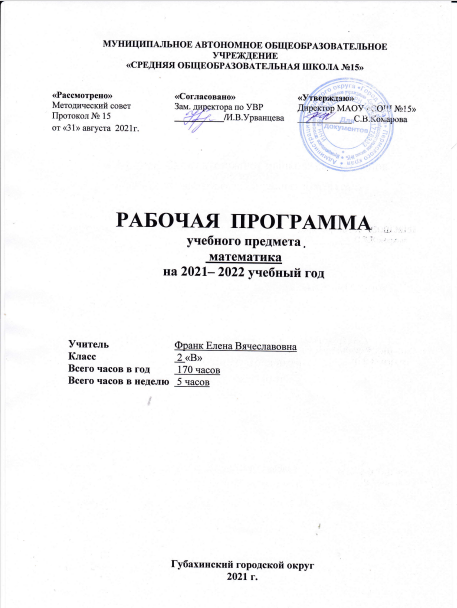 пояснительная запискаРабочая программа разработана в соответствии с требованиями федерального компонента государственного образовательного стандарта начального общего образования, утверждённого приказом Министерства образования и науки Российской Федерации от 6 октября 2009 г. № 373          с изменениями и дополнениями на основе документов:Примерные программы начального общего образования. Учебный предмет «Математика» - М.: Просвещение, 2011;Авторской программы по математике «Математика» 2 класс по учебному комплексу М.И. Моро, М.А. Бантовой, Г.В. Бельтюковой, С.И Волковой, С.В. Степановой. Федерального перечня учебников, рекомендованных (допущенных) Министерством образования и науки РФ к использованию в образовательном процессе в образовательных учреждениях в 2021-2022 учебном году.Федеральный закон Российской Федерации от 29 декабря 2012 г. № 273-ФЗ «Об образовании в Российской Федерации».Приказ Министерства образования и науки Российской Федерации от 06.10. 2009г. № 373 «Об утверждении и введении в действие федерального государственного образовательного стандарта начального общего образования»Приказ Минобрнауки России от 31 декабря 2015 г. № 1576 «О внесении изменений в федеральный государственный образовательный стандарт начального общего образования, утвержденный приказом Министерства образования и науки Российской Федерации от 6 октября 2009 г. № 373»и на основании примерной основной образовательной программы для общеобразовательных школ по математике ФГОС начального общего образования.Для реализации рабочей программы используется учебник (Математика, 2 класс. Учеб. для общеобразовательных организаций. В2Ч./ М.И Моро, М.А.Бантова, Г.В.Бельтюкова-М:«Просвещение», 2017г.).Согласно базисному учебному плану для образовательных учреждений Российской Федерации во 2 классе отводится 136 учебных часа (4 часа в неделю, 34 учебные недели).Для реализации программы используются следующие печатные издания:1. М. И. Моро, Ю. М. Колягина, М. А. Бантовой, Г. В. Бельтюковой, С. И. Волковой, С. В. Степановой, Математика, учебник для  2 класса. В 2-х частях,  М.: Просвещение, 2017 г.           Предмет «Математика» играет важную роль в реализации основных целевых установок начального образования: становлении основ гражданской идентичности и мировоззрения; формировании основ умения учиться и способности к организации своей деятельности; духовно-нравственном развитии и воспитании младших школьников. Математика является для младших школьников основой всего процесса обучения, средством развития их мышления, воображения, интеллектуальных и творческих способностей.   Основными целями начального обучения математике являются:• развитие образного и логического мышления, воображения; формирование предметных умений и навыков, необходимых для успешного решения учебных и практических задач, продолжения образования;• освоение основ математических знаний, формирование первоначальных представлений о математике;• воспитание интереса к математике, стремления использовать математические знания в повседневной жизни.Программа направлена на реализацию средствами предмета «Математика» основных задач начального математического образования: формирование элементов самостоятельной интеллектуальной деятельности на основе овладения несложными математическими методами познания окружающего мира (умений устанавливать, описывать, моделировать и объяснять количественные и пространственные отношения); развитие основ логического, знаково-символического и алгоритмического мышления;развитие пространственного воображения; развитие математической речи;формирование системы начальных математических знаний и умений их применять для решения учебно-познавательных и  практических задач;формирование умения вести поиск информации и работать с ней;формирование первоначальных представлений о компьютерной грамотности;развитие познавательных способностей;воспитание стремления к расширению математических знаний;формирование критичности мышления;развитие умений аргументировано обосновывать и отстаивать высказанное суждение, оценивать и принимать суждения других.Решение названных задач обеспечит осознание младшими школьниками универсальности математических способов познания мира, усвоение начальных математических знаний, связей математики с окружающей действительностью и с другими школьными предметами, а также личностную заинтересованность в расширении математических знаний.Место курса «Математика» в учебном плане         Согласно годовому календарному графику во 2 классе 34 учебных недели, (4 учебных часа в неделю) - 136 ч., в связи с выпадением уроков на праздничные дни, будут проведены за счет уплотнения учебного материала. Учебный материал изучается в полном объеме.	УЧЕБНО-ТЕМАТИЧЕСКИЙ ПЛАНПримерный график проведения проверочных и диагностических работТРЕБОВАНИЯ К УРОВНЮ ПОДГОТОВКИ УЧАЩИХСЯ                 В результате изучения математики во 2 классе дети научатся:называть:натуральные числа от 20 до 100 в прямом и обратном порядке, следующее (предыдущее) при счёте число;число, большее или меньшее данного числа в несколько раз;единицы длины, площади;компоненты арифметических действий (слагаемое, сумма, уменьшаемое, вычитаемое, разность, множитель, произведение, делимое, делитель, частное);геометрическую фигуру (многоугольник, угол, прямоугольник, квадрат, окружность);сравнивать:числа в пределах 100;числа в кратном отношении (во сколько раз одно число больше или меньше другого);длины отрезков;различать:отношения «больше в» и «больше на», «меньше в» и «меньше на»;компоненты арифметических действий;числовое выражение и его значение;российские монеты, купюры разных достоинств;прямые и непрямые углы; периметр прямоугольника;читать:числа в пределах 100, записанные цифрами;записи вида 5 х 2 = 10, 12: 4 = 3;воспроизводить:результаты табличных случаев умножения однозначных чисел и соответствующих случаев деления;соотношения между единицами длины: 1м = 100см, 1м = 10дм;приводить примеры:однозначных и двузначных чисел;числовых выражений;моделировать:десятичный состав двузначного числа;алгоритмы сложения и вычитания двузначных чисел;ситуацию, представленную в тексте арифметической задачи, в виде схемы, рисунка;распознавать:геометрические фигуры (многоугольники, прямоугольник, угол);упорядочивать:числа в пределах 100 в порядке увеличения или уменьшения;характеризовать:числовое выражение (название, как составлено);многоугольник (название, число углов, сторон, вершин);анализировать:текст учебной задачи с целью поиска алгоритма ее решения;готовые решения задач с целью выбора верного решения, рационального способа решения;классифицировать:углы (прямые, непрямые);числа в пределах 100 (однозначные, двузначные);конструировать:тексты несложных арифметических задач;алгоритм решения составной арифметической задачи;контролировать:свою деятельность (находить и исправлять ошибки);оценивать:готовое решение учебной задачи (верно, неверно);решать учебные и практические задачи:записывать цифрами двузначные числа;решать составные арифметические задачи в два действия в различных комбинациях;вычислять сумму и разность чисел в пределах 100, используя изученные устные и письменные приёмы вычислений;вычислять значения простых и составных числовых выражений;вычислять периметр прямоугольника (квадрата);заполнять таблицы, имея некоторый банк данных;В результате изучения математики во 2 классе, дети получат возможность научиться:формулировать:свойства умножения и деления;определения прямоугольника и квадрата;свойства прямоугольника (квадрата);называть:вершины и стороны угла, обозначенные латинскими буквами;элементы многоугольника (вершины, стороны, углы);читать:обозначение луча, угла, многоугольника;различать:луч и отрезок;характеризовать:расположение чисел на числовом луче;взаимное расположение фигур на плоскости (пересекаются, не пересекаются, имеют общую точку (общие точки);решать учебные и практические задачи:выбирать единицу длины при выполнении измерений;обосновывать выбор арифметических действий для решения задач;указывать на рисунке все оси симметрии прямоугольника (квадрата);изображать на бумаге многоугольник с помощью линейки или от руки;составлять несложные числовые выражения;выполнять несложные устные вычисления в пределах 100.ПЛАНИРУЕМЫЕ РЕЗУЛЬТАТЫ ОСВОЕНИЯ ПРЕДМЕТАЛичностные результатыОбучающийся получит возможность для формирования следующих личностных УУД:Самостоятельно определять и высказывать самые простые, общие для всех людей правила поведения при совместной работе и сотрудничестве (этические нормы).В предложенных педагогом ситуациях общения и сотрудничества, опираясь на общие для всех простые правила поведения, самостоятельно  делать выбор, какой поступок совершить.Метапредметные результатыРЕГУЛЯТИВНЫЕ УУДОпределять цель деятельности на уроке с помощью учителя и самостоятельно. Учиться совместно с учителем обнаруживать и формулировать учебную проблему совместно с учителем учиться планировать учебную деятельность на уроке. Высказывать свою версию, пытаться предлагать способ её проверки. Работая по предложенному плану, использовать необходимые средства (учебник, простейшие приборы и инструменты).Определять успешность выполнения своего задания в диалоге с учителем.ПОЗНАВАТЕЛЬНЫЕ УУД:Ориентироваться в своей системе знаний: понимать, что нужна  дополнительная информация (знания) для решения учебной  задачи в один шаг.Делать предварительный отбор источников информации для  решения учебной задачи. Добывать новые знания: находить необходимую информацию как в учебнике, так и в предложенных учителем  словарях и энциклопедиях Добывать новые знания: извлекать информацию, представленную в разных формах (текст, таблица, схема, иллюстрация и др.).Перерабатывать полученную информацию: наблюдать и делать  самостоятельные  выводы.Использовать знаково-символические средства представления информации для создания моделей изучаемых объектов и процессов, схем решения учебно-познавательных и практических задач.КОММУНИКАТИВНЫЕ УУД:Донести свою позицию до других: оформлять свою мысль в устной и письменной речи (на уровне одного предложения или небольшого текста).Слушать и понимать речь других.Вступать в беседу на уроке и в жизни. Совместно договариваться о  правилах общения и поведения в школе и следовать им.Овладение базовыми предметными и межпредметными понятиями, отражающими существенные связи и отношения между объектами и процессами.Работать в материальной и информационной среде начального общего образования (в том числе с учебными моделями) в соответствии с содержанием учебного предмета «Математика».Предметные результатыОБЩИЕ ПРЕДМЕТНЫЕ РЕЗУЛЬТАТЫ ОСВОЕНИЯ ПРОГРАММЫИспользование приобретённых математических знаний для описания и объяснения окружающих предметов, процессов, явлений, а также для оценки их количественных и пространственных отношений.Овладение основами логического и алгоритмического мышления, пространственного воображения и математической речи, основами счёта, измерения, прикидки результата и его оценки, наглядного представления данных в разной форме (таблицы, схемы, диаграммы), записи и выполнения алгоритмов.Приобретение начального опыта применения математических знаний для решения учебно-познавательных и учебно-практических задач.Умения выполнять устно и письменно арифметические действия с числами и числовыми выражениями, решать текстовые задачи, выполнять и строить алгоритмы и стратегии в игре, исследовать, распознавать и изображать геометрические фигуры, работать с таблицами, схемами, графиками и диаграммами, цепочками, представлять, анализировать и интерпретировать данные.Приобретение первоначальных навыков работы на компьютере (набирать текст на клавиатуре, работать с меню, находить информацию по заданной теме, распечатывать её на принтере).СОДЕРЖАНИЕ ПРЕДМЕТАСодержание курса:  2 класс (4 часа в неделю)1. Числа и величиныСчёт предметов. Чтение и запись чисел от нуля до миллиона. Классы и разряды. Представление многозначных чисел в виде суммы разрядных слагаемых. Сравнение и упорядочение чисел, знаки сравнения.Измерение величин; сравнение и упорядочение величин. Единицы массы (грамм, килограмм, центнер, тонна), вместимости (литр), времени (секунда, минута, час). Соотношения между единицами измерения однородных величин. Сравнение и упорядочение однородных величин. Доля величины (половина, треть, четверть, десятая, сотая, тысячная). 2. Арифметические действияСложение, вычитание, умножение и деление. Названия компонентов арифметических действий, знаки действий. Таблица сложения. Таблица умножения. Связь между сложением и вычитанием, умножением и делением. Нахождение неизвестного компонента арифметического действия. Деление с остатком.Числовое выражение. Установление порядка выполнения действий в числовых выражениях со скобками и без скобок. Нахождение значения числового выражения. Использование свойств арифметических действий в вычислениях (перестановка и группировка слагаемых в сумме, множителей в произведении; умножение суммы и разности на число).Алгоритмы письменного сложения, вычитания, умножения и деления многозначных чисел. Способы проверки правильности вычислений (алгоритм, обратное действие, оценка достоверности, прикидка результата, вычисление на калькуляторе).3. Работа с текстовыми задачами.Решение текстовых задач арифметическим способом. Планирование хода решения задачи. Представление текста задачи (таблица, схема, диаграмма и другие модели).Задачи, содержащие отношения «больше (меньше) на...»,«больше (меньше) в...». Зависимости между величинами, характеризующими процессы движения, работы, купли-продажи и  др. Скорость, время, путь, объём работы, время, производительность труда; количество товара, его цена и стоимость и др.Задачи на нахождение доли целого и целого по его доле.4. Пространственные  отношения. Геометрические фигуры.Взаимное расположение предметов в пространстве и  на  плоскости (выше - ниже, слева -справа, сверху – снизу, ближе— дальше, между и пр.).Распознавание и изображение геометрических фигур: точка, линия (кривая, прямая), отрезок, ломаная, угол, многоугольник, треугольник, прямоугольник, квадрат, окружность, круг. Использование чертёжных инструментов для выполнения построений.Геометрические формы в окружающем мире. Распознавание и называние: куб, шар, параллелепипед, пирамида, цилиндр, конус.5. Геометрические величины.Геометрические величины и их измерение. Измерение длины отрезка. Единицы длины (миллиметр, сантиметр, деци метр, метр, километр). Периметр. Вычисление периметра многоугольника.Площадь геометрической фигуры. Единицы площади (квадратный сантиметр, квадратный дециметр, квадратный метр). Точное и приближённое измерение площади геометрической фигуры. Вычисление площади прямоугольника.6. Работа с информацией.Сбор и представление информации, связанной со счётом (пересчётом), измерением величин; фиксирование, анализ полученной информации.Построение простейших логических выражений с помощью логических связок и слов («… и/или …», «если …, то …», «верно/неверно, что …», «каждый», «все», «найдётся», «не»); истинность утверждений.Составление конечной последовательности (цепочки) предметов, чисел, геометрических фигур и др. по правилу. Составление, запись и выполнение простого алгоритма, плана поиска информации.Чтение и заполнение таблицы. Интерпретация данных таблицы.Чтение столбчатой диаграммы.СИСТЕМА ОЦЕНКИ ДОСТИЖЕНИЯ ПЛАНИРУЕМЫХ РЕЗУЛЬТАТОВОСВОЕНИЯ ПРЕДМЕТА. КРИТЕРИИ ОЦЕНИВАНИЯ.В соответствии с требованиями Стандарта, при оценке итоговых результатов освоения программы по математике должны учитываться психологические возможности младшего школьника, нервно-психические проблемы, возникающие в процессе контроля, ситуативность эмоциональных реакций ребёнка.Система оценки достижения планируемых результатов изучения математики предполагает комплексный уровневый подход к оценке результатов обучения. Объектом оценки предметных результатов служит способность второклассников решать учебно-познавательные и учебно-практические задачи. Оценка индивидуальных образовательных достижений ведётся «методом сложения», при котором фиксируется достижение опорного уровня и его превышение.В соответствии с требованиями Стандарта, составляющей комплекса оценки достижений являются материалы стартовой диагностики, промежуточных и итоговых стандартизированных работ по математике. Остальные работы подобраны так, чтобы их совокупность демонстрировала нарастающие успешность, объём и глубину знаний, достижение более высоких уровней формируемых учебных действий.Текущий контроль по математике осуществляется в письменной и устной форме. Письменные работы для текущего контроля проводятся не реже одного раза в неделю в форме самостоятельной работы или математического диктанта. Работы для текущего контроля состоят из нескольких однотипных заданий, с помощью которых осуществляется всесторонняя проверка только одного определенного умения (например, умения сравнивать натуральные числа, умения находить площадь прямоугольника и др.).Тематический контроль по математике проводится в письменной форме. Для тематических проверок выбираются узловые вопросы программы: приемы устных вычислений, действия с многозначными числами, измерение величин и др. Проверочные работы позволяют проверить, например, знание табличных случаев сложения, вычитания, умножения и деления. В этом случае для обеспечения самостоятельности обучающихся подбирается несколько вариантов работы, каждый из которых содержит около тридцати примеров на сложение и вычитание или умножение и деление. На выполнение такой работы отводится 5-6 минут урока.Основанием для выставления итоговой оценки знаний служат результаты наблюдений учителя за повседневной работой обучающихся, устного опроса, текущих, диагностических и итоговых стандартизированных контрольных работ. Однако последним придаётся наибольшее значение.В конце года проводится итоговая комплексная проверочная работа на межпредметной основе. Одной из её целей является оценка предметных и метапредметных результатов освоения программы по математике во втором классе: способность решать учебно-практические и учебно-познавательные задачи, сформированность обобщённых способов деятельности, коммуникативных и информационных умений.Итоговый контроль по математике может проводиться в форме контрольных работ комбинированного характера (они содержат арифметические задачи, примеры, задания геометрического характера и др.) или в виде тестирования. В этих работах сначала отдельно оценивается выполнение задач, примеров, заданий геометрического характера, а затем выводится итоговая отметка за всю работу.Оценочные шкалы (2-4 класс).           Успешность освоения учебных программ обучающихся 2 – 4 классов в соответствии с ФГОС НОО (2009 г.) оценивается по пятибалльной шкале.Перевод отметки в пятибалльную шкалу осуществляется по следующей схеме:Характеристика   цифровой оценки (отметки) по предметам: "5" ("отлично") - уровень выполнения требований значительно выше удовлетворительного: отсутствие ошибок как по текущему, так и по предыдущему учебному материалу; не более одного недочета (два недочета приравниваются к одной ошибке); логичность и полнота изложения. "4" ("хорошо") - уровень выполнения требований выше удовлетворительного: использование дополнительного материала, полнота и логичность раскрытия вопроса; самостоятельность суждений, отражение своего отношения к предмету обсуждения. Наличие 2-3 ошибок или 4-6 недочетов по текущему учебному материалу; не более 2 ошибок или 4 недочетов по пройденному материалу; незначительные нарушения логики изложения материала; использование нерациональных приемов решения учебной задачи; отдельные неточности в изложении материала; "3" ("удовлетворительно") - достаточный минимальный уровень выполнения требований, предъявляемых к конкретной работе; не более 4-6 ошибок или 10 недочетов по текущему учебному материалу; не более 3-5 ошибок или не более 8 недочетов по пройденному учебному материалу; отдельные нарушения логики изложения материала; неполнота раскрытия вопроса; "2" ("плохо") - уровень выполнения требований ниже удовлетворительного: наличие более б ошибок или 10 недочетов по текущему материалу; более 5 ошибок или более 8 недочетов по пройденному материалу; на рушение логики, неполнота, нераскрытость обсуждаемого вопроса, отсутствие аргументации либо ошибочность ее основных положений.Критерии оценивания письменных работ по математикеРабота, состоящая из выражений: Оценка "5" - без ошибок. Оценка "4" -1 грубая и 1-2 негрубые ошибки. Оценка "3" - 2-3 грубые и 1-2 негрубые ошибки или 3 и более негрубых ошибки. Оценка "2" - 4 и более грубых ошибки. Работа, состоящая из задач: Оценка "5" - без ошибок. Оценка "4" - 1-2 негрубых ошибки. Оценка "3" - 1 грубая и 3-4 негрубые ошибки. Оценка "2" - 2 и более грубых ошибки. Комбинированная работа: Оценка "5" - без ошибок Оценка "4" - 1 грубая и 1-2 негрубые ошибки, при этом грубых ошибок не должно быть в задаче.Оценка "3" - 2-3 грубые и 3-4 негрубые ошибки, допущена ошибка в ходе выбора действия, или вычислительная в задаче, вычислительные ошибки в решении примеровОценка "2" - 4 грубые ошибки. Грубые ошибки: Вычислительные ошибки в выражениях и задачах. Ошибки на незнание порядка выполнения арифметических действий. Неправильное решение задачи (пропуск действия, неправильный выбор действий, лишние действия). Не решенная до конца задача или выражение. Невыполненное задание.Негрубые ошибки: Нерациональный прием вычислений. Неправильная постановка вопроса к действию при решении задачи. Неверно сформулированный ответ задачи. Неправильное списывание данных (чисел, знаков). Недоведение до конца преобразований. В контрольной работе:задания должны быть одного уровня для всего класса; задания повышенной трудности выносятся в «дополнительное задание», которое предлагается для выполнения всем ученикам и их невыполнение не влияет на общую оценку работы; обязательно разобрать их решение при выполнении работы над ошибками;оценка не снижается, если есть грамматические ошибки и аккуратные исправления;за грамматические ошибки, допущенные в работе, оценка по математике не снижается.Материально-техническое обеспечение  образовательного процессаТребования к оснащению учебного процесса на уроках математики: Для работы учащимся необходимы:Учебно-методический комплектМоро М.И. Математика: учебник для 2 класса: в 2 частях / М.И. Моро, М.А. Бантова. – М.: Просвещение, 2017Яценко, Ситникова: Поурочные разработки по математике. 2 класс. К УМК М.И. Моро, М.: «Вако», 2012.Контрольно-измерительные материалы. Математика 2 класс. ФГОССветлана Волкова: Проверочные работы к учебнику "Математика. 2 класс" М.: «Просвещение», 2019.Светлана Волкова: Математика. Контрольные работы. 1-4 классы. Пособие для учителейобщеобразовательных учреждений. М.: «Просвещение», 2017.Технические средства обученияОборудование рабочего места учителя:- Классная доска магнитная- Персональный компьютер с принтером.- Мультимедийный проектор. - Экспозиционный экран размером Экранно-звуковые пособияВидеофильмы, соответствующие тематике программы по математике.Мультимедийные (цифровые) образовательные ресурсы, соответствующие тематике программы по математике.Демонстрационные пособияОбъекты, предназначенные для демонстрации счёта.Наглядные пособия для изучения состава чисел.Демонстрационные измерительные инструменты и приспособления (размеченные и неразмеченные линейки, циркуль, набор угольников, мерки).Демонстрационные пособия для изучения геометрических величин (длины, площади, периметра).Демонстрационная таблица умножения, таблица Пифагора.Демонстрационные пособия для изучения геометрических фигур и тел.Оборудование классаУченические столы двухместные с комплектом стульев.Стол учительский с тумбой.Шкафы для хранения учебников, дидактических материалов, пособий, учебного оборудования и пр.КАЛЕНДАРНО-ТЕМАТИЧЕСКОЕ ПЛАНИРОВАНИЕ№Наименование разделов и темВсего часов1Числа от 1 до 100. Нумерация182Числа от 1 до 100.Сложение и вычитание (устные вычисления)422Сложение и вычитание (письменные вычисления)273Числа от 1 до 100. Умножение и деление264Числа от 1 до 100. Умножение и деление. Табличное умножение и деление135Итоговое повторение «Что узнали, чему научились во 2 классе»7Итого:136 часовПериод обученияНаименование разделов и темКоличество часовДата проведенияДиагностический материал1 четвертьЧисла от 1 до 100НумерацияЧисла от 1 до 100Сложение и вычитание(устные вычисления)18 часов13 часовКонтрольная работа (входная)Контрольная работа №1Контрольная работа за 1 четверть2четвертьЧисла от 1 до 100Сложение и вычитание(устные вычисления)29 часовКонтрольная работа №2Контрольная работа за 2 четверть3 четвертьЧисла от 1 до 100      Сложение и вычитание(письменные вычисления)Числа от 1 до 100Умножение и деление27 часов11 часовКонтрольная работа №3Контрольная работа за 3 четверть4 четвертьЧисла от 1 до 100Умножение и делениеТабличное умножение и деление.Повторение изученного во 2 классе15 часов13 часов7 часовКонтрольная работа №4Контрольная работа №5Контрольная работа за 4 четвертьКомплексная работаИтого136 ч11Качество освоения программыУровень достиженийОтметка в балльной шкале90-100%66-89%50-65%меньше 50%высокийповышенныйсреднийниже среднего«5»«4»«3»«2»№ урокаДатапроведенияДатапроведенияТемаурокаРешаемыепроблемыВидыдеятельности(элементысодержания,контроль)Планируемые результатыПланируемые результатыПланируемые результаты№ урокапланфактТемаурокаРешаемыепроблемыВидыдеятельности(элементысодержания,контроль)ПредметныеМетапредметные УДДЛичностные УДДЧисла от 1 до 20(постановка учебной задачи, поиск ее решения)Проблема. Как называют, записывают и сравнивают числа от 1 до 20?Цели: Совершенствовать умения решать простые и составные задачи, отработка навыков табличного сложения и вычитания.Состав чиселВычислительные навыки в пределах 10Регулятивные: применять установленные правила в планировании деятельности.Познавательные: моделировать способ действий, удерживать учебную задачу.Коммуникативные: умение слушать, задавать вопросы.Адекватная мотивация учебной деятельности Числа от 1 до 20(решение частных задач)Проблема. Выполнять действия, соотносить, сравнивать, оценивать свои знания.Цели: Развитие вычислительных навыков и умения решать простые и составные задачи, совершенствование навыков табличного сложения и вычитания.Состав чиселВычислительные навыки в пределах 10Регулятивные: применять установленные правила в планировании деятельности.Познавательные: моделировать способ действий, удерживать учебную задачу.Коммуникативные: умение слушать, задавать вопросы.Адекватная мотивация учебной деятельностиДесятки. Счет десятками до 100(постановка учебной задачи, поиск 
ее решения)Проблема. Как считают числа десятками, как называют и записывают полученные числа?Цели: Совершенствовать вычислительные навыки, создавать мысленную модель образования чисел из десятков и единиц.ДесятьДвадцать ТридцатьСорокПятьдесятШестьдесятСемьдесятВосемьдесятДевяносто СтоУметь считать десятки как простые единицыРегулятивные:  принимать и сохранять учебную задачу.Познавательные: строить логическое рассуждение.Коммуникативные: умение слушать собеседникаАдекватная мотивация учебной деятельности.Умение создавать спокойную атмосферу на уроке, не создавать конфликтов.Числа от 11 до 100. Образование чисел(постановка учебной задачи, поиск 
ее решения)Проблема. Как получают, называют и записывают числа от 20 до 100?Цели: Совершенствовать вычислительные навыки, создавать мысленную модель образования чисел из десятков и единиц.Названия чисел от 11 до 100Знать образование чисел из десятков и единицРегулятивные:  принимать и сохранять учебную задачу.Познавательные: строить логическое рассуждение.Коммуникативные: умение слушать собеседникаАдекватная мотивация учебного материалаЧисла от 11 до 100. Поместное значение цифр(постановка учебной задачи, поиск 
ее решения)Проблема. Как записывать числа, в которых есть десятки и единицы?Цели: Совершенствовать вычислительные навыки, умение сравнивать именованные числа,  записывать и читать числа от 21 до 99, определять поместное значение цифр.Числа от 21 до 100Уметь записывать и читать числа от 21 до 99Регулятивные:  принимать и сохранять учебную задачу.Познавательные: строить логическое рассуждение.Коммуникативные: умение слушать собеседникаАдекватная мотивация учебной деятельности.Однозначные и двузначные числа(постановка учебной задачи, поиск 
ее решения)Проблема. Как различать однозначные и двузначные числа?Цели: Сравнить новые математические понятия: "однозначные и двузначные числа"; совершенствовать знания десятичного состава чисел и умения записывать числа.Однозначные числаДвузначные числаЗнать математические понятия  «однозначные» и «двузначные» числа Определять поместное значение цифр, Регулятивные:  ставить и формулировать в сотрудничестве с учителем учебную задачу, создать алгоритм деятельности при решении учебной проблемы.Познавательные: извлекать необходимую информацию.Коммуникативные: формулировать свое мнение, уметь обращаться за помощью.Адекватная мотивация. Установление связи между целью учебной деятельности и ее мотивацией. Миллиметр(постановка учебной задачи, поиск 
ее решения)Проблема. На какие единицы длины можно разделить сантиметр?Цели: Сравнить новую единицу измерения длины – миллиметр –       с ранее изученными, найти взаимосвязь между соотношениями единиц измерения длин, совершенствовать умения работать с линейкой.Миллиметр Выполнять чертеж в новой единице, уметь преобразовывать в более крупные единицыРегулятивные: применять установленные правила в планировании деятельности.Познавательные: моделировать способ действий, удерживать учебную задачу.Коммуникативные: умение слушать, задавать вопросы.Мотивация учебной деятельности, принятие образа «хорошего» ученика.Миллиметр (решение частных задач)Проблема. Как измерять длину в миллиметрах?Цели: Сравнить новую единицу измерения длины – миллиметр – с ранее изученными, найти взаимосвязь между соотношениями единиц измерения длин, совершенствовать умения работать с линейкой.Миллиметр Выполнять чертеж в новой единице, уметь преобразовывать в более крупные единицыРегулятивные: применять установленные правила в планировании деятельности.Познавательные: моделировать способ действий, удерживать учебную задачу.Коммуникативные: умение слушать, задавать вопросы.Мотивация учебной деятельности, принятие образа «хорошего» ученика.Контрольная работа по повторению (входная)(контроль и проверка знаний, умений и навыков)Проблема. Как называют, записывают и сравнивают числа от 1 до 20?Цели: Проверить умение использовать полученные знания при решении текстовых задач арифметическим способом, сложении и вычитании чисел в пределах 20.Уметь решать простые задачи, считать в пределах 10Регулятивные: различать способ деятельности и результат.Познавательные:  удерживать учебную задачуКоммуникативные: строить понятные для партнера высказывания, умение слушать собеседника.Готовность следовать нормам здоровье сберегающего поведенияАнализ контрольной работы. Наименьшее трехзначное число. Сотня(рефлексия деятельности)Проблема. Что такое сотня?Цели: Формировать умение анализировать свою работу и работу одноклассников. Использовать полученные знания для исправления ошибок в коллективном и частном порядке.Сотня Уметь определять десятичный состав чиселРегулятивные принимать и сохранять учебную задачу.Познавательные: строить логическое рассуждение.Коммуникативные: умение слушать собеседникаГотовность следовать нормам здоровье сберегающего поведенияМетр. Таблица мер длины(постановка учебной задачи, поиск 
ее решения)Проблема. Какой единицей длины измерить длину комнаты?Цели: Исследовать процесс необходимости ввести  новую единицу длины - метр совершенствовать вычислительные навыки и умения, умения решать задачи.Метр Миллиметр ДесятокУметь сравнивать и преобразовывать именованные числаРегулятивные:  ставить и формулировать в сотрудничестве с учителем учебную задачу, создать алгоритм деятельности при решении учебной проблемы.Познавательные: извлекать необходимую информацию.Коммуникативные: формулировать свое мнение, уметь обращаться за помощью.Развитие чувства эмпатии, как понимание чувств других людей и сопереживания им.Сложение и вычитание вида 35 + 5, 35 – 30, 35 – 5(постановка учебной задачи, поиск 
ее решения)Проблема. Как называть состав двузначных чисел?Цели: Исследовать случаи сложения и вычитания основанными на знании десятичного состава чисел, совершенствовать вычислительные навыки и умения, умения решать задачиЦифры, числа, единицы, десятки. Состав числа.Уметь заменять двузначное число суммой разрядных слагаемых, складывать и вычитать, зная десятичный состав чиселРегулятивные: различать способ деятельности и результат.Познавательные:  удерживать учебную задачуКоммуникативные: строить понятные для партнера высказывания, умение слушать собеседника.Адекватная мотивация. Установление связи между целью учебной деятельности и ее мотивацией.Замена двузначного числа суммой разрядных слагаемых(постановка учебной задачи, поиск 
ее решения)Проблема. Как представить двузначное число в виде суммы разрядных слагаемых?Цели: Представлять двузначные числа в виде суммы разрядных слагаемых, прослеживать закономерность работы при решении схожих задач.Разрядные слагаемыеУметь заменять двузначное число суммой разрядных слагаемых, складывать и вычитать, зная десятичный состав чиселРегулятивные: применять установленные правила в планировании деятельности.Познавательные: моделировать способ действий, удерживать учебную задачу.Коммуникативные: умение слушать, задавать вопросы.Мотивация учебной деятельности, принятие образа «хорошего» ученика.Единицы стоимости. Рубль. Копейка(постановка учебной задачи, поиск 
ее решения)Проблема. Сколько копеек в одном рубле?Цели: Исследовать новые единицы: рубль, копейка; совершенствовать вычислительные навыки и умения, умения решать задачи.РубльКопейка Уметь вести расчет монетами разного достоинстваРегулятивные: принимать и сохранять учебную задачу.Познавательные: строить логическое рассуждение.Коммуникативные: умение слушать собеседникаАдекватная мотивация учебной деятельности.Единицы стоимости. Рубль. Копейка(постановка учебной задачи, поиск 
ее решения)Проблема.  Какие денежные единицы мы знаем?Цели: Исследовать новые единицы: рубль, копейка; совершенствовать вычислительные навыки и умения, умения решать задачи.РубльКопейка Уметь вести расчет монетами разного достоинстваРегулятивные:  принимать и сохранять учебную задачу.Познавательные: строить логическое рассуждение.Коммуникативные: умение слушать собеседникаАдекватная мотивация учебной деятельности.Что узнали. Чему научились(рефлексия деятельности)Проблема. О чём может рассказать математика?Цели: Анализировать темы, изученные в разделе. Совершенствовать вычислительные навыки и умения, умения решать задачиУметь решать простые задачи, преобразовывать величиныРегулятивные:  ставить и формулировать в сотрудничестве с учителем учебную задачу, создать алгоритм деятельности при решении учебной проблемы.Познавательные: извлекать необходимую информацию.Коммуникативные: формулировать свое мнение, уметь обращаться за помощью.Мотивация учебной деятельности, принятие образа «хорошего» ученика.Контрольная работа № 1 по теме «Числа от 1 до 100. Нумерация»(контроль и проверка знаний, умений и навыков)Проблема. Как оценить свои достижения?Цели: Проверить усвоение нумерации в пределах 100; вычислительные навыки, умение решать задачи изученных видовПростая задача слагаемое слагаемое сумма уменьша-емое вычитаемое разностьУметь  читать, записывать, сравнивать числа в пределах 100. решать текстовые задачи; представлять двузначные числа в виде суммы разрядных слагаемыхРегулятивные: различать способ деятельности и результат.Познавательные:  удерживать учебную задачуКоммуникативные: строить понятные для партнера высказывания, умение слушать собеседника.Адекватная мотивация учебного материалаАнализ контрольной работы. Что узнали. Чему научились.(рефлексия деятельности)Проблема. О чём может рассказать математика?Цели: Формировать  умение анализировать свою работу и работу одноклассников. Использовать полученные знания для исправления ошибок в коллективном и частном порядке.Исправление ошибок в контрольной работеРегулятивные: различать способ деятельности и результат.Познавательные:  удерживать учебную задачуКоммуникативные: строить понятные для партнера высказывания, умение слушать собеседника.Формирование этических чувств, прежде всего доброжелательности и эмоционально- нравственной отзывчивостиЗадачи, обратные данной(постановка учебной задачи, поиск 
ее решения)Проблема. Как составлять задачи, обратные  данной?Цели: Наблюдать и сравнивать взаимосвязи между составлением и решением прямых и обратных задач.Обратные задачиСоставлять и решать задачи, обратные данной, уметь складывать и вычитать длины отрезковРегулятивные:  принимать и сохранять учебную задачу.Познавательные: строить логическое рассуждение.Коммуникативные: умение слушать собеседникаАдекватная мотивация учебного материалаСумма и разность отрезков(постановка учебной задачи, поиск 
ее решения)Проблема. Как решают задачи, обратные данной, с помощью схематических чертежей?Цели: Наблюдать и выбирать из предложенных схем ту, которая соответствует тексту изучаемой задачи. Установить связь между решениями прямой и обратной задачи.Составлять и решать задачи, обратные данной, уметь складывать и вычитать длины отрезковРегулятивные:  принимать и сохранять учебную задачу.Познавательные: строить логическое рассуждение.Коммуникативные: умение слушать собеседникаАдекватная мотивация учебного материалаЗадачи на нахождение неизвестного уменьшаемого(постановка учебной задачи, поиск 
ее решения)Проблема. Как составляют разные задачи, обратные данной?Цели: Решать задачи новых типов, совершенствовать вычислительные навыки, умения сравнивать величиныУменьшаемоеВычитаемоеРазность Решать задачи нового типаРегулятивные: применять установленные правила в планировании деятельности.Познавательные: моделировать способ действий, удерживать учебную задачу.Коммуникативные: умение слушать, задавать вопросы.Адекватная мотивация. Установление связи между целью учебной деятельности и ее мотивацией.Задачи на нахождение неизвестного уменьшаемого(решение частных задач)Проблема. Как составляют разные задачи, обратные данной?Цели: Решать задачи новых типов, совершенствовать вычислительные навыки, умения сравнивать величиныУменьшаемоеВычитаемоеРазность Решать задачи нового типаРегулятивные: применять установленные правила в планировании деятельности.Познавательные: моделировать способ действий, удерживать учебную задачу.Коммуникативные: умение слушать, задавать вопросы.Адекватная мотивация. Установление связи между целью учебной деятельности и ее мотивацией.Закрепление изученного. Решение задач(рефлексия деятельности)Проблема. Задания творческого и поискового характера.Цели: Обобщить умения решать задачи новых типов, совершенствовать вычислительные навыки, умения сравнивать величины.Единицы времени. Час. Минута(постановка учебной задачи, поиск ее решения)Проблема. Как определяют время по часам?Цели: Использовать жизненный опыт для изучения новой величины.  Организовать деятельность по отработке новых понятий на модели часов. Сравнить и установить взаимосвязь между величинами времени.ЧасМинута Уметь переводить часы в минутыРегулятивные:  ставить и формулировать в сотрудничестве с учителем учебную задачу, создать алгоритм деятельности при решении учебной проблемы.Познавательные: извлекать необходимую информацию.Коммуникативные: формулировать свое мнение, уметь обращаться за помощью.Адекватная мотивация. Установление связи между целью учебной деятельности и ее мотивацией.Длина ломаной(постановка учебной задачи, поиск ее решения)Проблема. Как можно найти длину ломаной?Цели: Организовать деятельность по нахождению  двух способов нахождения длины ломаной. Совершенствовать вычислительные навыки и умения, умения решать задачи.Ломаная линияЗвено ломанойДлина ломанойНахождение длины ломаной двумя способамиРегулятивные:  принимать и сохранять учебную задачу.Познавательные: строить логическое рассуждение.Коммуникативные: умение слушать собеседникаМотивация учебной деятельности, принятие образа «хорошего» ученика.Закрепление изученного. Решение задач(рефлексия деятельности)Проблема. Задания творческого и поискового характера.Цели: Анализировать задачи, изученные в разделе. Сравнить способы образования обратных задач и пути решения этих задач.Длина ломанойКраткая записьУметь составлять условия задач по кратким записямРегулятивные: различать способ деятельности и результат.Познавательные:  удерживать учебную задачуКоммуникативные: строить понятные для партнера высказывания, умение слушать собеседника.Адекватная мотивация: уметь задавать себе вопрос: какое значение и какой смысл имеет для меня учение и уметь на него отвечатьПорядок выполнения действий. Скобки(постановка учебной задачи, поиск ее решения)Проблема. В каком порядке выполняют действия в выражениях со скобками?Цели: Организовать деятельность по изучению  правил порядка выполнения действий в выражениях со скобками, совершенствовать вычислительные навыки, умения сравнивать величиныСкобкиПорядок действийНаучиться решать выражения со скобкамиРегулятивные: применять установленные правила в планировании деятельности.Познавательные: распознавать объекты по форме, выделять существенные признаки.Коммуникативные: формулировать собственное мнение.Адекватная мотивация учебной деятельности.Числовые выражения(постановка учебной задачи, поиск ее решения)Проблема. Как читать, записывать числовые выражения?Цели: Сравнивать  новые понятия: " выражение", "значение выражения"; совершенствовать вычислительные навыки,  умения соблюдать порядок действий в выражениях со скобками.ВыражениеЗначение выраженияЗнать понятия «выражение», «значение выражения»Регулятивные:  принимать и сохранять учебную задачу.Познавательные: строить логическое рассуждение.Коммуникативные: умение слушать собеседникаАдекватная мотивация: уметь задавать себе вопрос: какое значение и какой смысл имеет для меня учение и уметь на него отвечатьСравнение числовых выражений(решение частных задач)Проблема. Как сравнивают числовые выражения?Цели: Отбирать и использовать знания, для того, чтобы находить значение числовых выражений со скобками и без них, совершенствовать вычислительные навыки, умения сравнивать величиныЧисловое выражениеУметь сравнивать числовые выраженияРегулятивные:  ставить и формулировать в сотрудничестве с учителем учебную задачу, создать алгоритм деятельности при решении учебной проблемы.Познавательные: извлекать необходимую информацию.Коммуникативные: формулировать свое мнение, уметь обращаться за помощью.Адекватная мотивация учебного материалаКонтрольная работа за 1 четверть.(контроль и проверка знаний, умений и навыков)Проблема. Как оценить свои достижения?Цели: Проверить умение использовать полученные знания при решении текстовых задач арифметическим способом, сложении и вычитании чисел в пределах 100.Знание нумерации в пределах 100, сложение и вычитание в пределах 100, решение задач.Регулятивные: применять установленные правила в планировании деятельности.Познавательные: моделировать способ действий, удерживать учебную задачу.Коммуникативные: умение слушать, задавать вопросы.Анализ контрольной работы. (рефлексия деятельности)Проблема. Как проводить работу над ошибками?Цели: Формировать умение анализировать свою работу и работу одноклассников. Использовать полученные знания для исправления ошибок в коллективном и частном порядке.Уметь находить 
и исправлять ошибки в контрольной работе;классифицировать ошибки в соответствии с изученными правилами.Регулятивные: различать способ деятельности и результат.Познавательные:  удерживать учебную задачуКоммуникативные: строить понятные для партнера высказывания, умение слушать собеседника.Мотивация учебной деятельности, принятие образа «хорошего» ученика.Периметр многоугольника(постановка учебной задачи, поиск ее решения)Проблема. Как определяют длину многоугольника?Цели: Наблюдать за многообразием геометрических фигур, анализировать способ нахождения периметра многоугольника.Периметр многоугольника Знать понятие «периметр многоугольника»Регулятивные: применять установленные правила в планировании деятельности.Познавательные: моделировать способ действий, удерживать учебную задачу.Коммуникативные: умение слушать, задавать вопросы.Мотивация учебной деятельности, принятие образа «хорошего» ученика.Свойства сложения(постановка учебной задачи, поиск ее решения)Проблема. В каком порядке можно складывать числа?Цели: Анализировать изучаемые свойства сложения, совершенствовать вычислительные навыки, умения сравнивать величины.СлагаемоеСумма Знать переместительное свойство сложенияРегулятивные: различать способ деятельности и результат.Познавательные:  удерживать учебную задачуКоммуникативные: строить понятные для партнера высказывания, умение слушать собеседника.Адекватная мотивация: уметь задавать себе вопрос: какое значение и какой смысл имеет для меня учение и уметь на него отвечатьСвойства сложения. Закрепление(решение частных задач)Проблема. Как использовать свойства сложения?Цели: Организовать деятельность по обобщению  правил порядка выполнения действий в выражениях со скобками, совершенствовать вычислительные навыки, умения сравнивать величиныОбратные задачиВыражения Умение находить значения выражений (простых и составных)Регулятивные:  ставить и формулировать в сотрудничестве с учителем учебную задачу, создать алгоритм деятельности при решении учебной проблемы.Познавательные: извлекать необходимую информацию.Коммуникативные: формулировать свое мнение, уметь обращаться за помощью.Адекватная мотивация учебной деятельности. Что узнали. Чему научилисьНаши проекты. Узоры и орнаменты на посуде(рефлексия деятельности)Проблема. Как оценить свои достижения?Цели: Использовать полученные знания при решении текстовых задач арифметическим способом, сложении и вычитании чисел, сравнении чисел в пределах 100, определении длины ломаной.Знание нумерации в пределах 100, сложение и вычитание в пределах 100, решение задач.Регулятивные: применять установленные правила в планировании деятельности.Познавательные: моделировать способ действий, удерживать учебную задачу.Коммуникативные: умение слушать, задавать вопросы.Адекватная мотивация учебного материалаЧто узнали. Чему научилисьНаши проекты. Узоры и орнаменты на посуде(рефлексия деятельности)Проблема. Как проводить работу над ошибками?Цели: Формировать умение анализировать свою работу и работу одноклассников. Использовать полученные знания для исправления ошибок в коллективном и частном порядке.Знание нумерации в пределах 100, сложение и вычитание в пределах 100, решение задач.Регулятивные: применять установленные правила в планировании деятельности.Познавательные: моделировать способ действий, удерживать учебную задачу.Коммуникативные: умение слушать, задавать вопросы.Адекватная мотивация учебного материалаЧто узнали. Чему научились(рефлексия деятельности)Проблема. Для чего надо применять свойства сложения при решении примеров?Цели: Развивать наблюдательность и умение сравнивать условия задач, пути их решения. Сравнивать способы образования обратных задач и порядок  их решения.Обратные задачиВыражения Умение находить значения выражений (простых и составных)Регулятивные:  ставить и формулировать в сотрудничестве с учителем учебную задачу, создать алгоритм деятельности при решении учебной проблемы.Познавательные: извлекать необходимую информацию.Коммуникативные: формулировать свое мнение, уметь обращаться за помощью.Адекватная мотивация учебной деятельности.Умение создавать спокойную атмосферу на уроке, не создавать конфликтов.Что узнали. Чему научились(рефлексия деятельности)Проблема. Что мы узнали? Чему научились?Цели: Развивать наблюдательность и умение сравнивать условия задач, пути их решения. Сравнивать способы образования обратных задач и порядок  их решения.Обратные задачиВыражения Умение находить значения выражений (простых и составных)Регулятивные :  ставить и формулировать в сотрудничестве с учителем учебную задачу, создать алгоритм деятельности при решении учебной проблемы.Познавательные: извлекать необходимую информацию.Коммуникативные: формулировать свое мнение, уметь обращаться за помощью.Адекватная мотивация учебной деятельности.Умение создавать спокойную атмосферу на уроке.Подготовка к изучению устных приемов вычислений(постановка учебной задачи, поиск ее решения)Проблема. По каким правилам складывают и вычитают числа?Цели: Развивать наблюдательность и умение анализировать взаимосвязь компонентов сложения и вычитания в выражении, известного и искомого в задаче.Слагаемое СуммаУменьшаемоеВычитаемоеразностьУметь сравнивать выражения, решать текстовые и геометрические задачиРегулятивные:  принимать и сохранять учебную задачу.Познавательные: строить логическое рассуждение.Коммуникативные: умение слушать собеседникаАдекватная мотивация: уметь задавать себе вопрос: какое значение и какой смысл имеет для меня учение и уметь на него отвечать Прием вычислений вида 36 + 2, 36 + 20(постановка учебной задачи, поиск ее решения)Проблема. По какому правилу складывают 36+2, 36+20?Цели: Развивать наблюдательность и умение анализировать приемы вычислений вида 36+2, 36+20, совершенствовать вычислительные навыки и умения.Слагаемое СуммаУменьшаемоеВычитаемоеРазностьУметь решать выражения вида 36+2, 36+20, 60+18Регулятивные:  ставить и формулировать в сотрудничестве с учителем учебную задачу, создать алгоритм деятельности при решении учебной проблемы.Познавательные: извлекать необходимую информацию.Коммуникативные: формулировать свое мнение, уметь обращаться за помощью.Адекватная мотивация учебного материалаПрием вычислений вида 36 – 2, 36 – 20(постановка учебной задачи, поиск ее решения)Проблема. По какому правилу вычитают 36 – 2, 36 – 20?Цели: Развивать наблюдательность и умение анализировать приемы вычислений вида 36-2, 36-20, совершенствовать вычислительные навыки и умения.Слагаемое СуммаУменьшаемоеВычитаемоеРазностьУметь решать выражения вида 36-2, 36-20Регулятивные: различать способ деятельности и результат.Познавательные:  удерживать учебную задачуКоммуникативные: строить понятные для партнера высказывания, умение слушать собеседника.Формирование этических чувств, прежде всего доброжелательности и эмоционально- нравственной отзывчивостиПрием вычислений вида 26 + 4(постановка учебной задачи, поиск ее решения)Проблема. По какому правилу складывают 26+4?Цели: Ознакомление с приемами вычисления вида 26+4, совершенствовать вычислительные навыки и умения.Слагаемое СуммаУменьшаемоеВычитаемоеРазностьУметь решать выражения вида 26+4Уметь решать выражения вида 30-7Регулятивные: применять установленные правила в планировании деятельности.Познавательные: распознавать объекты по форме, выделять существенные признаки.Коммуникативные: формулировать собственное мнение.Адекватная мотивация. Установление связи между целью учебной деятельности и ее мотивацией.Прием вычислений вида 30 – 7(постановка учебной задачи, поиск ее решения)Проблема. По какому правилу вычитают30 - 7?Цели: Развивать наблюдательность и умение анализировать приемы вычислений вида 30-7, совершенствовать вычислительные навыки и умения.Слагаемое СуммаУменьшаемоеВычитаемоеРазностьУметь решать выражения вида 26+4Уметь решать выражения вида 30-7Регулятивные: применять установленные правила в планировании деятельности.Познавательные: распознавать объекты по форме, выделять существенные признаки.Коммуникативные: формулировать собственное мнение.Адекватная мотивация. Установление связи между целью учебной деятельности и ее мотивацией. Прием вычислений вида 60 – 24(постановка учебной задачи, поиск ее решения)Проблема. По какому правилу вычитают60 - 24?Цели: Развивать наблюдательность и умение анализировать приемы вычислений вида 60-24, совершенствовать вычислительные навыки и умения.Слагаемое СуммаУменьшаемоеВычитаемоеРазностьУметь решать выражения вида 26+4Уметь решать выражения вида 30-7Регулятивные: применять установленные правила в планировании деятельности.Познавательные: распознавать объекты по форме, выделять существенные признаки.Коммуникативные: формулировать собственное мнение.Адекватная мотивация. Установление связи между целью учебной деятельности и ее мотивацией.Закрепление изученного. Решение задач(рефлексия деятельности)Проблема. Как записывают решение составных задач?Цели: Развивать наблюдательность, умение анализировать и сравнивать приемы вычислений изученных видов, отбирать рациональный способ; совершенствовать вычислительные навыки и умения. Формировать умение анализировать задачи, изученных видов.Сравнить способы образования обратных задач и пути решения этих задач.ЗадачаВыражениеСлагаемое СуммаУменьшаемоеВычитаемоеРазностьУметь решать задачи на нахождение суммы, числовые выражения вида 50-34, 48+2, 70+15; сравнивать единицы длиныРегулятивные: применять установленные правила в планировании деятельности.Познавательные: распознавать объекты по форме, выделять существенные признаки.Коммуникативные: формулировать собственное мнение.Адекватная мотивация. Установление связи между целью учебной деятельности и ее мотивацией.Закрепление изученного. Решение задач(рефлексия деятельности)Проблема. Как записывают решение составных задач?Цели: Развивать наблюдательность, умение анализировать и сравнивать приемы вычислений изученных видов, отбирать рациональный способ; совершенствовать вычислительные навыки и умения. Формировать умение анализировать задачи, изученных видов.Сравнить способы образования обратных задач и пути решения этих задач.ЗадачаВыражениеСлагаемое СуммаУменьшаемоеВычитаемоеРазностьУметь решать задачи на нахождение суммы, числовые выражения вида 50-34, 48+2, 70+15; сравнивать единицы длиныРегулятивные: применять установленные правила в планировании деятельности.Познавательные: распознавать объекты по форме, выделять существенные признаки.Коммуникативные: формулировать собственное мнение.Адекватная мотивация. Установление связи между целью учебной деятельности и ее мотивацией.Закрепление изученного. Решение задач(рефлексия деятельности)Проблема. Как записывают решение составных задач?Цели: Развивать наблюдательность, умение анализировать и сравнивать приемы вычислений изученных видов, отбирать рациональный способ; совершенствовать вычислительные навыки и умения. Формировать умение анализировать задачи, изученных видов.Сравнить способы образования обратных задач и пути решения этих задач.ЗадачаВыражениеСлагаемое СуммаУменьшаемоеВычитаемоеРазностьУметь решать задачи на нахождение суммы, числовые выражения вида 50-34, 48+2, 70+15; сравнивать единицы длиныРегулятивные: применять установленные правила в планировании деятельности.Познавательные: распознавать объекты по форме, выделять существенные признаки.Коммуникативные: формулировать собственное мнение.Адекватная мотивация. Установление связи между целью учебной деятельности и ее мотивацией.Закрепление изученного. Решение задач(рефлексия деятельности)Проблема. Как записывают решение составных задач?Цели: Развивать наблюдательность, умение анализировать и сравнивать приемы вычислений изученных видов, отбирать рациональный способ; совершенствовать вычислительные навыки и умения. Формировать умение анализировать задачи, изученных видов.Сравнить способы образования обратных задач и пути решения этих задач.ЗадачаВыражениеСлагаемое СуммаУменьшаемоеВычитаемоеРазностьУметь решать задачи на нахождение суммы, числовые выражения вида 50-34, 48+2, 70+15; сравнивать единицы длиныРегулятивные: применять установленные правила в планировании деятельности.Познавательные: распознавать объекты по форме, выделять существенные признаки.Коммуникативные: формулировать собственное мнение.Адекватная мотивация. Установление связи между целью учебной деятельности и ее мотивацией.Прием вычислений вида 26 + 7(постановка учебной задачи, поиск ее решения)Проблема. По какому правилу вычисляют 26+7?Цели: Развивать наблюдательность и умение анализировать приемы вычислений изучаемого вида, совершенствовать вычислительные навыки и умения, умения решать задачи и составлять обратные задачиСлагаемое СуммаУменьшаемоеВычитаемоеРазностьПознакомиться и применять на практике приемы вычислений вида 26+7Регулятивные:  принимать и сохранять учебную задачу.Познавательные: строить логическое рассуждение.Коммуникативные: умение слушать собеседникаАдекватная мотивация учебной деятельности.Прием вычислений вида 35 – 7(постановка учебной задачи, поиск ее решения)Проблема. По какому правилу вычисляют 35-7?Цели: Развивать наблюдательность и умение анализировать приемы вычислений изучаемого вида, совершенствовать вычислительные навыки и умения, умения решать задачи и составлять обратные задачиСлагаемое СуммаУменьшаемоеВычитаемоеРазностьПознакомиться и применять на практике приемы вычислений вида  35-7Регулятивные:  принимать и сохранять учебную задачу.Познавательные: строить логическое рассуждение.Коммуникативные: умение слушать собеседникаАдекватная мотивация учебной деятельности.Закрепление изученного(рефлексия деятельности)Проблема. Всё ли поняли мы по пройденному материалу?Цели: Проверить умение участвовать в совместной деятельности, отбирать рациональный способ решения предложенных задач. Сравнить различные способы  и пути решения задач. Организовать деятельность по обобщению  приёмов вычисления изученных видов, совершенствовать вычислительные навыки, умения сравнивать величины.ЗадачаВыражениеСлагаемое СуммаУменьшаемоеВычитаемоеРазностьСовершенствование вычислительных навыков и умения решать задачиРегулятивные: применять установленные правила в планировании деятельности.Познавательные:  распознавать объекты по форме, выделять существенные признаки.Коммуникативные:  формулировать собственное мнение.Адекватная мотивация. Установление связи между целью учебной деятельности и ее мотивацией.Закрепление изученного(рефлексия деятельности)Контрольная работа № 2 по теме «Числа от 1 до 100. Сложение и вычитание»(контроль и проверка знаний, умений и навыков)Проблема. Как оценить свои достижения? Цели: Проверить знания нумерации в пределах 100, сложение и вычитание в пределах 100, умение решать задачи изученных видов.ЗадачаВыражениеСлагаемое СуммаУменьшаемоеВычитаемоеРазностьЗнание нумерации в пределах 100, сложение и вычитание в пределах 100, решение задач.Анализ контрольной работы. Буквенные выражения(постановка учебной задачи, поиск ее решения)Проблема. Как проводить работу над ошибками? Что такое буквенные выражения?  Цели: Проверить умение использовать полученные знания при решении составных  задач на увеличение и уменьшение числа на несколько единиц, задачи на нахождение суммы, при сложении и вычитании чисел, сравнении чисел.Буквенные выраженияПознакомиться с новым математическим понятием «буквенное выражение», уметь решать буквенные выраженияРегулятивные: применять установленные правила в планировании деятельности.Познавательные: распознавать объекты по форме, выделять существенные признаки.Коммуникативные: формулировать собственное мнение.Адекватная мотивация. Установление связи между целью учебной деятельности и ее мотивацией.Буквенные выражения. Закрепление(рефлексия деятельности)Проблема. Как решают буквенные выражения?Цели: Исследовать значение понятия "буквенные выражения", совершенствовать вычислительные навыки и умения решать составные задачи.Буквенные выраженияПознакомиться с новым математическим понятием «буквенное выражение», уметь решать буквенные выраженияРегулятивные: применять установленные правила в планировании деятельности.Познавательные: распознавать объекты по форме, выделять существенные признаки.Коммуникативные: формулировать собственное мнение.Адекватная мотивация. Установление связи между целью учебной деятельности и ее мотивацией.Контрольная работа за 1 полугодие(контроль и проверка знаний, умений и навыков)Проблема. Как оценить свои достижения? Цели: Использовать полученные знания при решении составных  задач в два действия на увеличение и уменьшение числа на несколько единиц, задачи на нахождение суммы, при сложении и вычитании чисел, сравнении чисел в пределах 100.ЗадачаВыражениеСлагаемое СуммаУменьшаемоеВычитаемоеРазностьЗнание нумерации в пределах 100, сложение и вычитание в пределах 100, решение задач. Регулятивные: применять установленные правила в планировании деятельности.Познавательные: распознавать объекты по форме, выделять существенные признаки.Коммуникативные: формулировать собственное мнение.Адекватная мотивация. Установление связи между целью учебной деятельности и ее мотивацией.Анализ контрольной работы. Уравнение(постановка учебной задачи, поиск ее решения)Проблема. Как проводить работу над ошибками?Что называют уравнением?Цели: Проверить умение анализировать свою работу и работу одноклассников. Использовать полученные знания для исправления ошибок и для решения идентичных заданий. Исследовать  новое математическое понятие                                  "уравнение".УравнениеРешение уравненияПознакомиться с новым математическим понятием «уравнение»Регулятивные:  принимать и сохранять учебную задачу.Познавательные: строить логическое рассуждение.Коммуникативные: умение слушать собеседникаАдекватная мотивация. Установление связи между целью учебной деятельности и ее мотивацией.Уравнение. (постановка учебной задачи, поиск ее решения)Проблема. Как решают уравнения? Цели: Формировать  умение наблюдать и анализировать способы нахождения неизвестного в уравнении; совершенствовать вычислительные навыки, умение решать текстовые задачи.УравнениеРешение уравнения Решать уравнения способом подбораРегулятивные:  принимать и сохранять учебную задачу.Познавательные: строить логическое рассуждение.Коммуникативные: умение слушать собеседникаАдекватная мотивация. Установление связи между целью учебной деятельности и ее мотивацией. Проверка сложения(постановка учебной задачи, поиск ее решения)Проблема. Как проверяют действие сложения?Цели: Отбирать и использовать способы проверки  при сложении, совершенствовать вычислительные навыки и умения решать задачи. Осуществлять корректировку при решении  задач.УравнениеРешение уравненияЗадачаВыражение Учиться проверять вычисления, выполненные при сложенииРегулятивные: применять установленные правила в планировании деятельности.Познавательные: распознавать объекты по форме, выделять существенные признаки.Коммуникативные: формулировать собственное мнение.Адекватная мотивация. Установление связи между целью учебной деятельности и ее мотивацией.Проверка вычитания(постановка учебной задачи, поиск ее решения)Проблема. Как проверяют действие вычитания?Цели: Отбирать и использовать способы проверки  при сложении и вычитании, совершенствовать вычислительные навыки и умения решать задачи. Осуществлять самоконтроль при решении  задач.УравнениеРешение уравненияЗадачаВыражение Учиться проверять вычисления, выполненные при вычитанииРегулятивные:  принимать и сохранять учебную задачу.Познавательные: строить логическое рассуждение.Коммуникативные: умение слушать собеседникаУмение создавать спокойную атмосферу на уроке, не создавать конфликтов.Сложение вида 45 + 23(постановка учебной задачи, поиск ее решения)Проблема. По каким правилам выполняют письменное сложение?Цели: Познакомиться с новым письменным приемом и использовать его при решении примеров. Наблюдать и анализировать приемы вычислений изучаемых видов, совершенствовать вычислительные навыки и умения, умения решать задачи.Слагаемое СуммаРешение примеров вида 45+23Регулятивные: применять установленные правила в планировании деятельности.Познавательные: моделировать способ действий, удерживать учебную задачу.Коммуникативные: умение слушать, задавать вопросы.Адекватная мотивация учебного материалаВычитание вида 57 – 26(постановка учебной задачи, поиск ее решения)Проблема. По каким правилам выполняют письменное вычитание?Цели: Познакомиться с новым письменным приемом и использовать его при решении примеров. Наблюдать и анализировать приемы вычислений изучаемых видов, совершенствовать вычислительные навыки и умения, умения решать задачи.УменьшаемоеВычитаемоеРазностьРешение примеров вида 57 - 26Регулятивные: применять установленные правила в планировании деятельности.Познавательные: распознавать объекты по форме, выделять существенные признаки.Коммуникативные: формулировать собственное мнение.Адекватная мотивация. Установление связи между целью учебной деятельности и ее мотивацией.Угол. Виды углов(постановка учебной задачи, поиск ее решения)Проблема. Какие бывают углы? Цели: Исследовать с помощью наглядных пособий и чертежей понятие «прямой угол», сравнивать с другими геометрическими понятиями, совершенствовать вычислительные навыки и умения.УменьшаемоеВычитаемоеРазностьПознакомиться с прямым углом, учиться находить и чертить прямой угол.Учиться записывать и решать примеры, записывая столбикомРегулятивные:  принимать и сохранять учебную задачу.Познавательные: строить логическое рассуждение.Коммуникативные: умение слушать собеседникаАдекватная мотивация учебной деятельности.Закрепление изученного. Решение задач.(рефлексия деятельности)Проблема. Решение текстовых задач.Цели: Наблюдать и анализировать приемы решения задач с помощью выражений, совершенствовать вычислительные навыки и умения.Слагаемое СуммаУменьшаемоеВычитаемоеРазностьОтработка навыков письменных приемов сложения и вычитанияРегулятивные:  ставить и формулировать в сотрудничестве с учителем учебную задачу, создать алгоритм деятельности при решении учебной проблемы.Познавательные: извлекать необходимую информацию.Коммуникативные: формулировать свое мнение, уметь обращаться за помощью.Развитие чувства эмпатии, как понимание чувств других людей и сопереживания им. Сложение вида 37 + 48(постановка учебной задачи, поиск ее решения)Проблема. По каким правилам выполняют письменное сложение с переходом через десяток?Цели: Познакомиться с новым письменным приемом и использовать его при решении примеров. Наблюдать и анализировать приемы вычислений изучаемых видов, совершенствовать вычислительные навыки и умения.Слагаемое СуммаНаучатся решать примеры вида 37+48Регулятивные: применять установленные правила в планировании деятельности.Познавательные: моделировать способ действий, удерживать учебную задачу.Коммуникативные: умение слушать, задавать вопросы.Адекватная мотивация. Установление связи между целью учебной деятельности и ее мотивацией. Сложение вида 37 + 53(постановка учебной задачи, поиск ее решения)Проблема. По каким правилам выполняют письменное сложение с переходом через десяток?Цели: Познакомиться с новым письменным приемом и использовать его при решении примеров. Наблюдать и анализировать приемы вычислений изучаемых видов, совершенствовать вычислительные навыки и умения.Слагаемое СуммаНаучатся решать примеры вида 37+53Регулятивные:  принимать и сохранять учебную задачу.Познавательные: строить логическое рассуждение.Коммуникативные: умение слушать собеседникаАдекватная мотивация учебной деятельности. Прямоугольник(постановка учебной задачи, поиск ее решения)Проблема. Что такое прямоугольник? Цели: Познакомиться с прямоугольником, выучить понятие о геометрической фигуре Познакомиться с прямым углом, учиться находить прямой угол, отрабатывать вычислительные навыки, решать текстовые задачиГеометрическая фигураПрямоугольникПознакомиться с прямоугольником, выучить понятие о геометрической фигуре. Регулятивные:  ставить и формулировать в сотрудничестве с учителем учебную задачу, создать алгоритм деятельности при решении учебной проблемы.Познавательные: извлекать необходимую информацию.Коммуникативные: формулировать свое мнение, уметь обращаться за помощью.Развитие чувства эмпатии, как понимание чувств других людей и сопереживания им.Прямоугольник. Закрепление изученного(рефлексия деятельности)Проблема. Какой четырёхугольник называется прямоугольником? Цели: Учиться находить прямой угол. Чертить фигуры прямым углом. Наблюдать и анализировать приемы вычислений изучаемых видов, совершенствовать вычислительные навыки и умения.Прямой угол Задача Строить фигуры с прямыми углами, закреплять навыки устного счетаРегулятивные: применять установленные правила в планировании деятельности.Познавательные: моделировать способ действий, удерживать учебную задачу.Коммуникативные: умение слушать, задавать вопросы.Развитие чувства эмпатии, как понимание чувств других людей и сопереживания им.Сложение вида 87 + 13(постановка учебной задачи, поиск ее решения)Проблема. По каким правилам выполняют письменное сложение с переходом через десяток?Цели: Познакомиться с новым письменным приемом сложения и использовать его при решении примеров Слагаемое СуммаНаучатся решать примеры вида 87+13Регулятивные: применять установленные правила в планировании деятельности.Познавательные: моделировать способ действий, удерживать учебную задачу.Коммуникативные: умение слушать, задавать вопросы.Адекватная мотивация. Установление связи между целью учебной деятельности и ее мотивацией.Закрепление изученного. Решение задач(решение частных задач)Проблема. Решение задач. Цели: Анализировать и сравнивать приемы вычислений изученных видов, отбирать рациональный способ; совершенствовать вычислительные навыки и умения. Анализировать задачи, изученные в разделе.Геометрическая фигураПрямоугольник Закрепление вычислительных навыковРегулятивные :  ставить и формулировать в сотрудничестве с учителем учебную задачу, создать алгоритм деятельности при решении учебной проблемы.Познавательные: извлекать необходимую информацию.Коммуникативные : формулировать свое мнение, уметь обращаться за помощью.Адекватная мотивация учебной деятельности.Умение создавать спокойную атмосферу на уроке.Вычисления вида 32 + 8, 40 – 8(постановка учебной задачи, поиск ее решения)Проблема. Как выполнять письменное сложение и  вычитание вида 32+8, 40 -8? Цели: Познакомиться с новыми письменными приемами и использовать их при решении примеровСлагаемое Сумма УменьшаемоеВычитаемоеРазностьНаучатся решать примеры вида 32 + 8, 40 – 8Регулятивные: применять установленные правила в планировании деятельности.Познавательные: моделировать способ действий, удерживать учебную задачу.Коммуникативные: умение слушать, задавать вопросы.Развитие чувства эмпатии, как понимание чувств других людей и сопереживания им. Вычитание вида 50 – 24(постановка учебной задачи, поиск ее решения)Проблема. Как надо выполнять письменное вычитание вида50-24? Цели: Познакомиться с новым письменным приемом  вычитания и использовать его при решении примеровУменьшаемоеВычитаемоеРазностьНаучатся решать примеры вида 50 – 24Регулятивные:  ставить и формулировать в сотрудничестве с учителем учебную задачу, создать алгоритм деятельности при решении учебной проблемы.Познавательные:  извлекать необходимую информацию.Коммуникативные: формулировать свое мнение, уметь обращаться за помощью.Адекватная мотивация. Установление связи между целью учебной деятельности и ее мотивацией.Что узнали. Чему научились.(рефлексия деятельности)Проблема. Над чем надо поработать?Цели: Применять изученные приёмы вычислений для каждого конкретного случая, отбирать наиболее рациональный способ решения задач, участвовать в совместной деятельности по обсуждению возникших трудностей.Задача Выражения  Слагаемое СуммаУменьшаемоеВычитаемоеРазностьНаучатся решать примеры, используя все изученные приемы вычисленийРегулятивные:  принимать и сохранять учебную задачу.Познавательные: строить логическое рассуждение.Коммуникативные: умение слушать собеседникаАдекватная мотивация учебной деятельности.Готовность следовать нормам здоровье сберегающего поведенияЧто узнали. Чему научились.(рефлексия деятельности)Проблема. Над чем надо поработать?Цели: Применять изученные приёмы вычислений для каждого конкретного случая, отбирать наиболее рациональный способ решения задач, участвовать в совместной деятельности по обсуждению возникших трудностей.Задача Выражения  Слагаемое СуммаУменьшаемоеВычитаемоеРазностьНаучатся решать примеры, используя все изученные приемы вычисленийРегулятивные:  принимать и сохранять учебную задачу.Познавательные: строить логическое рассуждение.Коммуникативные: умение слушать собеседникаАдекватная мотивация учебной деятельности.Готовность следовать нормам здоровье сберегающего поведенияКонтрольная работа № 3 по теме «Числа от 1 до 100. Сложение и вычитание (письменные вычисления)»(контроль и проверка знаний, умений и навыков)Проблема. Как оценить свои достижения?Цели: Использовать полученные знания при решении примеров на сложение и вычитание чисел, при сравнении чисел в пределах 100, при решении составных  задач на увеличение и уменьшение числа на несколько единиц, задачи на нахождение суммы.Задача Выражения  Слагаемое СуммаУменьшаемоеВычитаемоеРазностьЗнание нумерации в пределах 100, сложение и вычитание в пределах 100, решение задач.Регулятивные: применять установленные правила в планировании деятельности.Познавательные: моделировать способ действий, удерживать учебную задачу.Коммуникативные: умение слушать, задавать вопросы.Адекватная мотивация учебной деятельности.Умение создавать спокойную атмосферу на уроке, не создавать конфликтов.Анализ контрольной работы. Закрепление изученного(рефлексия деятельности)Проблема. Какие задания оказались сложными? Какие самые лёгкие?Цели: Проверить умение анализировать свою работу и работу одноклассников. Использовать полученные знания для исправления ошибок и для решения идентичных заданий.Задача Выражения  Слагаемое СуммаУменьшаемоеВычитаемоеРазностьУчатся самостоятельно находить и исправлять ошибки, выполнять работу над допущенными ошибкамиРегулятивные:  принимать и сохранять учебную задачу.Познавательные: строить логическое рассуждение.Коммуникативные: умение слушать собеседникаАдекватная мотивация учебной деятельности.Закрепление изученного(рефлексия деятельности)Проблема. Над чем надо поработать?Цели: Сравнивать  и обобщать приемы решения задач с помощью выражений, совершенствовать вычислительные навыки и умения.Задача Выражения  Слагаемое СуммаУменьшаемоеВычитаемоеРазностьРешение примеров, используя все изученные приемы вычисленийРегулятивные:  принимать и сохранять учебную задачу.Познавательные: строить логическое рассуждение.Коммуникативные: умение слушать собеседникаУмение создавать спокойную атмосферу на уроке, не создавать конфликтов.Закрепление изученного(рефлексия деятельности)Проблема. Над чем надо поработать?Цели: Сравнивать  и обобщать приемы решения задач с помощью выражений, совершенствовать вычислительные навыки и умения.Задача Выражения  Слагаемое СуммаУменьшаемоеВычитаемоеРазностьРешение примеров, используя все изученные приемы вычисленийРегулятивные:  принимать и сохранять учебную задачу.Познавательные: строить логическое рассуждение.Коммуникативные: умение слушать собеседникаАдекватная мотивация учебной деятельности.Закрепление изученного(рефлексия деятельности)Проблема. Над чем надо поработать?Цели: Сравнивать  и обобщать приемы решения задач с помощью выражений, совершенствовать вычислительные навыки и умения.Задача Выражения  Слагаемое СуммаУменьшаемоеВычитаемоеРазностьРешение примеров, используя все изученные приемы вычисленийРегулятивные:  принимать и сохранять учебную задачу.Познавательные: строить логическое рассуждение.Коммуникативные: умение слушать собеседникаАдекватная мотивация. Установление связи между целью учебной деятельности и ее мотивацией.Свойство противоположных сторон прямоугольника(постановка учебной задачи, поиск ее решения)Проблема. Каким свойством обладают противоположные стороны прямоугольника? Цели: Наблюдать и сравнивать свойства сторон фигур с прямыми углами. Использовать полученные знания при решении задач и построении таких фигур. Создавать мысленный образ чертежа с учётом  изученных закономерностейПрямоугольник.Свойство противоположных сторон прямоугольника Знакомство со свойствами сторон прямоугольника, закрепление письменных приемов сложения и вычитанияРегулятивные:  ставить и формулировать в сотрудничестве с учителем учебную задачу, создать алгоритм деятельности при решении учебной проблемы.Познавательные: извлекать необходимую информацию.Коммуникативные: формулировать свое мнение, уметь обращаться за помощью.Развитие чувства эмпатии, как понимание чувств других людей и сопереживания им.Закрепление изученного(рефлексия деятельности)Проблема. Над чем надо поработать?Цели: Наблюдать и сравнивать свойства сторон фигур с прямыми углами. Использовать полученные знания при решении задач и построении таких фигур. Создавать мысленный образ чертежа с учётом  изученных закономерностейПрямоугольник. Свойство противоположных сторон прямоугольникаЗнакомство со свойствами сторон прямоугольника, закрепление письменных приемов сложения и вычитанияРегулятивные: применять установленные правила в планировании деятельности.Познавательные: моделировать способ действий, удерживать учебную задачу.Коммуникативные: умение слушать, задавать вопросы.Адекватная мотивация. Установление связи между целью учебной деятельности и ее мотивацией.Квадрат(постановка учебной задачи, поиск ее решения)Проблема. Что такое квадрат?  Цели: Познакомиться с квадратом, выучить понятие о геометрической фигуре. Квадрат Свойства квадрата  Задачи на нахождение суммы длин сторон квадратаСвойства квадрата, закрепление письменных приемов сложения и вычитанияРегулятивные: применять установленные правила в планировании деятельности.Познавательные: моделировать способ действий, удерживать учебную задачу.Коммуникативные: умение слушать, задавать вопросы.Адекватная мотивация. Установление связи между целью учебной деятельности и ее мотивацией.Квадрат. Закрепление(рефлексия деятельности)Проблема. Какой прямоугольник называется квадратом?Цели: Использовать полученные знания при решении геометрических  задач и построении геометрических фигур. Создавать мысленный образ чертежа с учётом  изученных закономерностейКвадрат Свойства квадрата  Задачи на нахождение суммы длин сторон квадратаСвойства квадрата, закрепление письменных приемов сложения и вычитанияРегулятивные:  ставить и формулировать в сотрудничестве с учителем учебную задачу, создать алгоритм деятельности при решении учебной проблемы.Познавательные: извлекать необходимую информацию.Коммуникативные: формулировать свое мнение, уметь обращаться за помощью.Адекватная мотивация учебной деятельности.Умение создавать спокойную атмосферу на уроке, не создавать конфликтов.Наши проекты. Оригами(постановка учебной задачи, поиск ее решения)Проблема. Какими бывают творческие задачи и как их решать?Цели: Как использовать прямоугольники и квадраты для изготовления фигурок «Оригами»?ПроектОригамиТворческие задачи, изготовление фигурок "оригами" из бумажных  прямоугольников и квадратовРегулятивные:  принимать и сохранять учебную задачу.Познавательные: строить логическое рассуждение.Коммуникативные: умение слушать собеседникаАдекватная мотивация учебной деятельности.Что узнали. Чему научились(рефлексия деятельности)Проблема. Что узнали? Чему научились?Цели: Применять изученные приёмы вычислений для каждого конкретного случая, отбирать наиболее рациональный способ решения задач, участвовать в совместной деятельности по обсуждению возникших трудностей.Квадрат Свойства квадрата  Задачи на нахождение суммы длин сторон квадратаСвойства прямоугольника, решение задач на нахождение суммы длин сторон квадратаРегулятивные:  принимать и сохранять учебную задачу.Познавательные: строить логическое рассуждение.Коммуникативные: умение слушать собеседникаГотовность следовать нормам здоровье сберегающего поведенияЧто узнали. Чему научились(рефлексия деятельности)Проблема. Что узнали? Чему научились?Цели: Применять изученные приёмы вычислений для каждого конкретного случая, отбирать наиболее рациональный способ решения задач, участвовать в совместной деятельности по обсуждению возникших трудностей.Квадрат Свойства квадрата  Задачи на нахождение суммы длин сторон квадратаСвойства прямоугольника, решение задач на нахождение суммы длин сторон квадратаРегулятивные:  принимать и сохранять учебную задачу.Познавательные: строить логическое рассуждение.Коммуникативные: умение слушать собеседникаГотовность следовать нормам здоровье сберегающего поведенияЧто узнали. Чему научились(рефлексия деятельности)Проблема. Что узнали? Чему научились?Цели: Наблюдать и анализировать приемы решения задач, составление краткой записи, совершенствовать вычислительные навыки и умения.Квадрат Свойства квадрата  Задачи на нахождение суммы длин сторон квадратаСвойства прямоугольника, решение задач на нахождение суммы длин сторон квадратаРегулятивные:  принимать и сохранять учебную задачу.Познавательные: строить логическое рассуждение.Коммуникативные: умение слушать собеседникаГотовность следовать нормам здоровье сберегающего поведенияЧто узнали. Чему научились(рефлексия деятельности)Проблема. Что узнали? Чему научились?Цели: Наблюдать и анализировать приемы решения задач, составление краткой записи, совершенствовать вычислительные навыки и умения.Квадрат Свойства квадрата  Задачи на нахождение суммы длин сторон квадратаСвойства прямоугольника, решение задач на нахождение суммы длин сторон квадратаРегулятивные:  принимать и сохранять учебную задачу.Познавательные: строить логическое рассуждение.Коммуникативные: умение слушать собеседникаГотовность следовать нормам здоровье сберегающего поведенияКонкретный смысл действия умножения(постановка учебной задачи, поиск ее решения)Проблема. В чём смысл действия умножения?Цели: Исследовать процесс возникновения необходимости изучения умножения как нового вида математического действия. Сравнить с известными видами математических действий. Умножение Сложение ВычитаниеЗнакомство с новым действием - умножениемРегулятивные: понимать и удерживать учебную задачу. Преобразовывать практическую задачу в познавательную.Познавательные: поиск необходимой информации  в учебнике для решения познавательной задачи; применение полученной информации для выполнения вычислений.Коммуникативные:
умение с помощью вопросов получать необходимые сведения.Конкретный смысл действия умножения. Закрепление(решение частных задач)Проблема. В чём смысл действия умножения?Цели: Участвовать в совместной деятельности по составлению и решению примеров на умножение. Раскрыть связь между компонентами и результатом умножения.Умножение Сложение ВычитаниеРаскрытие смысла действия умноженияРегулятивные: применять установленные правила в планировании деятельности.Познавательные: моделировать способ действий, удерживать учебную задачу.Коммуникативные: умение слушать, задавать вопросы.Адекватная мотивация. Установление связи между целью учебной деятельности и ее мотивацией.Связь умножения со сложением (постановка учебной задачи, поиск ее решения)Проблема. Как умножение связано со сложением?Цели: Участвовать в совместной деятельности по составлению и решению примеров на умножение. Раскрыть связь между компонентами и результатом умножения.Умножение Сложение ВычитаниеУметь заменять сложение умножениемРегулятивные: применять установленные правила в планировании деятельности.Познавательные: моделировать способ действий, удерживать учебную задачу.Коммуникативные: умение слушать, задавать вопросы.Адекватная мотивация. Установление связи между целью учебной деятельности и ее мотивацией. Периметр прямоугольника(постановка учебной задачи, поиск ее решения)Проблема. Как вычислить периметр прямоугольника?Цели: Познакомиться формулой Р прямоугольника, развивать навыки, счёта,  чертить многоугольники, умение решать задачиПериметр ФормулаУчиться находить периметр прямоугольника по формуламРегулятивные:  ставить и формулировать в сотрудничестве с учителем учебную задачу, создать алгоритм деятельности при решении учебной проблемы.Познавательные: извлекать необходимую информацию.Коммуникативные: формулировать свое мнение, уметь обращаться за помощью.Адекватная мотивация. Установление связи между целью учебной деятельности и ее мотивацией. Периметр прямоугольника(решение частных задач)Проблема. Как вычислить периметр прямоугольника разными способами? Цели: Учиться находить периметр прямоугольника по формулам, развивать умение чертить многоугольники с заданными сторонами, решать задачи изученных видов.Периметр Учиться находить периметр прямоугольника по формуламРегулятивные:  ставить и формулировать в сотрудничестве с учителем учебную задачу, создать алгоритм деятельности при решении учебной проблемы.Познавательные: извлекать необходимую информацию.Коммуникативные: формулировать свое мнение, уметь обращаться за помощью.Адекватная мотивация. Установление связи между целью учебной деятельности и ее мотивацией.Умножение нуля и единицы(постановка учебной задачи, поиск ее решения)Проблема. Какой результат получится, если умножать 1 и 0? Цели: Познакомиться с приемами умножения на нуль и единицу, формировать умение заменять сложение одинаковых слагаемых умножением.Сложение УмножениеПознакомиться с приемами умножения на нуль и единицуРегулятивные:  принимать и сохранять учебную задачу.Познавательные: строить логическое рассуждение.Коммуникативные: умение слушать собеседникаАдекватная мотивация учебной деятельности.Умение создавать спокойную атмосферу на уроке, не создавать конфликтов.Названия компонентов и результата умножения(постановка учебной задачи, поиск ее решения)Проблема. Как называются компоненты результат действия умножение?Цели: Познакомить с компонентами действия умножения, формировать умение читать произведение, заменять умножение сложением. УмножениеЗадачи ПроизведениеВыучить названия компонентов умноженияРегулятивные: применять установленные правила в планировании деятельности.Познавательные: моделировать способ действий, удерживать учебную задачу.Коммуникативные: умение слушать, задавать вопросы.Развитие чувства эмпатии, как понимание чувств других людей и сопереживания им.Закрепление изученного. Решение задач(рефлексия деятельности)Проблема. Как кратко записывают условие и решают задачи действием умножение?Цели: Развивать умение читать примеры на умножение и решать их, заменять сложение одинаковых слагаемых умножением, решать задачи умножением.УмножениеРешение задач на нахождение произведенияРегулятивные:  ставить и формулировать в сотрудничестве с учителем учебную задачу, создать алгоритм деятельности при решении учебной проблемы.Познавательные: извлекать необходимую информацию.Коммуникативные: формулировать свое мнение, уметь обращаться за помощью.Адекватная мотивация. Установление связи между целью учебной деятельности и ее мотивацией.Переместительное свойство умножения(постановка учебной задачи, поиск ее решения)Проблема. Какое свойство есть у действия умножение? Цели: Познакомиться с переместительным свойством умножения, применять свойство при решении примеров, задач на нахождение произведенияКомпоненты умноженияПереместительный закон умноженияЗнать названия компонентов действия деления, переместительное свойство умножения, применять свойство при решении примеров, задач на нахождение произведения.Уметь находить произведение, применяя переместительное свойство умноженияРегулятивные: применять установленные правила в планировании деятельности.Познавательные: моделировать способ действий, удерживать учебную задачу.Коммуникативные: умение слушать, задавать вопросы.Адекватная мотивация учебной деятельности.Умение создавать спокойную атмосферу на уроке, не создавать конфликтов.Переместительное свойство умножения(решение частных задач)Проблема. Как применять переместительное свойство умножения?Цели: Закрепить знание компонентов действия умножения, развивать вычислительные навыки, умение чертить отрезки.Контрольная работа за 3 четверть(контроль и проверка знаний, умений и навыков)Проблема. Как мы усвоили материал?Цели: Проверить уровень сформированности вычислительных навыков, умение решать составные задачи.Знать знак действия деления, названия компонентов действия умножения, переместительный закон умножения.Уметь складывать и вычитать двузначные числа, используя приемы устного и письменного сложения и вычитания.Регулятивные: применять установленные правила в планировании деятельности.Познавательные: моделировать способ действий, удерживать учебную задачу.Коммуникативные: умение слушать, задавать вопросы.Мотивация учебной деятельности, принятие образа «хорошего» ученика.Анализ контрольной работы. Конкретный смысл действия деления(рефлексия деятельности)Проблема. Всё понятно по пройденному материалу? Цели: Проверить умение анализировать свою работу и работу одноклассников. Использовать полученные знания для исправления ошибок и для решения идентичных заданий.Задача ДелениеУчатся самостоятельно находить и исправлять ошибки, выполнять работу над допущенными ошибками Регулятивные: применять установленные правила в планировании деятельности.Познавательные: моделировать способ действий, удерживать учебную задачу.Коммуникативные: умение слушать, задавать вопросы.Мотивация учебной деятельности, принятие образа «хорошего» ученика.Конкретный смысл действия деления (постановка учебной задачи, поиск ее решения)Проблема. В чём смысл действия деления?Цели: Формировать умение решать задачи и примеры  действием деления, закреплять решать примеры и задачи действием умножения, развивать навыки счёта, мышление.Задача ДелениеЗнать как записать выражение действие деления, названия компонентов действия умножения, переместительный закон умножения.Уметь записывать решение задачи посредством действий деления и умножения, находить произведение, применяя переместительный закон умножения.Регулятивные: применять установленные правила в планировании деятельности.Познавательные: моделировать способ действий, удерживать учебную задачу.Коммуникативные: умение слушать, задавать вопросы.Мотивация учебной деятельности, принятие образа «хорошего» ученика.Конкретный смысл действия деления(решение частных задач)Проблема. Как выполнять действие деление?Цели: Формировать умение решать задачи действием деления, развивать навыки счёта, мышление, наблюдательность.Названия компонентов и результата деления(постановка учебной задачи, поиск ее решения)Проблема. Как называются компоненты результат действия деления? Цели: Познакомиться с названием компонентов действия деления, развивать вычислительные навыки, умение решать задачи и уравнения.Задача ДелениеКомпоненты деления Знать название компонентов при делении, как решать задачи на умножение и деление.Уметь записывать решение задач посредством действия деления и умножения.Регулятивные:  ставить и формулировать в сотрудничестве с учителем учебную задачу, создать алгоритм деятельности при решении учебной проблемы.Познавательные: извлекать необходимую информацию.Коммуникативные: формулировать свое мнение, уметь обращаться за помощью.Готовность следовать нормам здоровье сберегающего поведенияЧто узнали.Чему научились(рефлексия деятельности)Проблема. Что узнали? Чему научились?Цели: Закрепить умение заменять действие сложения действием умножения, решать задачи изученных видов, сравнивать именованные числа.ПроизведениеКомпоненты деления Знать, как решать задачи на деление на равные части, решение простых задач на умножение.Регулятивные:  принимать и сохранять учебную задачу.Познавательные: строить логическое рассуждение.Коммуникативные: умение слушать собеседникаРазвитие чувства эмпатии, как понимание чувств других людей и сопереживания им.Что узнали. Чему научились(рефлексия деятельности)Проблема. Как решать необычные задачи?Цели: Закрепить умение заменять действие сложения действием умножения, решать задачи изученных видов, сравнивать именованные числаПроизведение ДелениеКомпоненты действий Знать название компонентов при делении, как решать задачи на деление на равные части, решение простых задач на умножение.Уметь складывать и вычитать двузначные числа, находить значение выражения удобным действиеРегулятивные:  принимать и сохранять учебную задачу.Познавательные: строить логическое рассуждение.Коммуникативные: умение слушать собеседникаРазвитие чувства эмпатии, как понимание чувств других людей и сопереживания им.Что узнали. Чему научились(рефлексия деятельности)Произведение ДелениеКомпоненты действийРегулятивные:  принимать и сохранять учебную задачу.Познавательные: строить логическое рассуждение.Коммуникативные: умение слушать собеседникаРазвитие чувства эмпатии, как понимание чувств людей и сопереживания им.Контрольная работа № 4 по теме «Числа от 1 до 100. Умножение и деление»(контроль и проверка знаний, умений и навыков)Проблема. Как мы усвоили материал?Цели: Проверить уровень сформированности вычислительных навыков, умение решать задачи, изученных видов.Сложить Вычесть СравнитьЗадачаЕдиницы измеренияНахождение произведения разными способами, решение простых задач на умножение и делениеРегулятивные: применять установленные правила в планировании деятельности.Познавательные: моделировать способ действий, удерживать учебную задачу.Коммуникативные: умение слушать, задавать вопросы.Адекватная мотивация. Установление связи между целью учебной деятельности и ее мотивацией.Анализ контрольной работы. (рефлексия деятельности)Проблема. Всё понятно по пройденному материалу?Цели: Проверить умение анализировать свою работу и работу одноклассников. Использовать полученные знания для исправления ошибок и для решения идентичных заданий.Сложить Вычесть СравнитьЗадачаЕдиницы измеренияУчатся самостоятельно находить и исправлять ошибки, выполнять работу над допущенными ошибками Регулятивные:  принимать и сохранять учебную задачу.Познавательные: строить логическое рассуждение.Коммуникативные: умение слушать собеседникаМотивация учебной деятельности, принятие образа «хорошего» ученика.Связь между компонентами и результатом умножения(постановка учебной задачи, поиск ее решения)Проблема. Как связан каждый множитель с произведением?Цели: Показать взаимосвязь между действиями умножения и деления,  работать над задачами и уравнениями, развивать навыки счета.ПроизведениеМножителиСвязь между компонентамиНаучатся использовать связь между компонентами и результатом умножения для выполнения деления.Регулятивные:  ставить и формулировать в сотрудничестве с учителем учебную задачу, создать алгоритм деятельности при решении учебной проблемы.Познавательные: извлекать необходимую информацию.Коммуникативные: формулировать свое мнение, уметь обращаться за помощью.Адекватная мотивация учебной деятельности.Умение создавать спокойную атмосферу на уроке, не создавать конфликтов.Прием деления, основанный на связи между компонентами и результатом умножения(постановка учебной задачи, поиск ее решения)Проблема. Как можно находить частное, используя произведение?Цели: Формировать умение находить результат деления при помощи примера на умножение, развивать умение решать задачи умножением и делением.ПроизведениеМножителиСвязь между компонентамиНаучатся использовать связь между компонентами и результатом умножения для выполнения деления.Приемы умножения и деления на 10(постановка учебной задачи, поиск ее решения)Проблема. Как умножать и делить на 10?Цели: Дать первичное представление об умножении и делении числа 10, умножение десяти на число, развивать вычислительные навыки.УмножениеДелениеНаучиться умножать и делить на 10Регулятивные: применять установленные правила в планировании деятельности.Познавательные: моделировать способ действий, удерживать учебную задачу.Коммуникативные: умение слушать, задавать вопросы.Мотивация учебной деятельности, принятие образа «хорошего» ученика. Задачи с величинами «цена», «количество», «стоимость»(постановка учебной задачи, поиск ее решения)Проблема. Как используют связь между компонентами при решении задач? Цели: Продолжить формировать умение решать задачи умножением и делением, развивать вычислительные навыки, умение находить Р многоугольников.Цена КоличествоСтоимостьПознакомить с задачами  с величинами «цена», «количество», «стоимость»Учиться решать задачи нового типа:  Задачи на нахождение неизвестного третьего слагаемого(постановка учебной задачи, поиск ее решения)Проблема. Как решать задачи, если надо узнать третье слагаемое?Цели: Продолжить формировать умение решать задачи умножением и делением, развивать вычислительные навыки, умение находить Р многоугольников.СлагаемоеСуммаЗадачаПознакомить с задачами  на нахождение неизвестного третьего слагаемого.Регулятивные: применять установленные правила в планировании деятельности.Познавательные: моделировать способ действий, удерживать учебную задачу.Коммуникативные: умение слушать, задавать вопросы.Готовность следовать нормам здоровье сберегающего поведенияКонтрольная работа № 5(контроль и проверка знаний, умений и навыков)Проблема. Как мы усвоили материал?Цели: Проверить уровень сформированности вычислительных навыков, решать задачи делением, проверить знание геометрических фигур, умение находить РТермины, используемые в течение года.Знают устную и письменную нумерацию в пределах 100, приёмы сложения и вычитания двузначных чисел, единицы измерения длины, времени, геометрические фигуры.Регулятивные:  принимать и сохранять учебную задачу.Познавательные: строить логическое рассуждение.Коммуникативные: умение слушать собеседникаГотовность следовать нормам здоровье сберегающего поведенияАнализ контрольной работы.Закрепление изученного. Решение задач(рефлексия деятельности)Проблема. Всё понятно по пройденному материалу? Цели: Проверить умение анализировать свою работу и работу одноклассников. Использовать полученные знания для исправления ошибок и для решения идентичных заданий.ПроизведениеКомпоненты деленияНахождение произведения разными способами, решение простых задач на умножение и делениеРегулятивные:  ставить и формулировать в сотрудничестве с учителем учебную задачу, создать алгоритм деятельности при решении учебной проблемы.Познавательные: извлекать необходимую информацию.Коммуникативные: формулировать свое мнение, уметь обращаться за помощью.Адекватная мотивация. Установление связи между целью учебной деятельности и ее мотивацией.Умножение числа 2 и на 2(постановка учебной задачи, поиск ее решения)Проблема. Как запомнить случаи умножения по 2? Цели: Найти закономерность между сложением одного и того же числа несколько раз и умножением. Участвовать в совместной деятельности по составлению и решению таблицы умножения и деленияУмножениеСоставить и учить  таблицу умножения на 2Регулятивные:  ставить и формулировать в сотрудничестве с учителем учебную задачу, создать алгоритм деятельности при решении учебной проблемы.Познавательные: извлекать необходимую информацию.Коммуникативные: формулировать свое мнение, уметь обращаться за помощью.Адекватная мотивация. Установление связи между целью учебной деятельности и ее мотивацией.Умножение числа 2 и на 2(решение частных задач)Проблема. Как использовать таблицу умножения?Цели: Сравнить умножение на 2 с известными видами математических действий.УмножениеУчить  таблицу умножения на 2Умножение числа 2 и на 2(решение частных задач)Проблема. Как использовать таблицу умножения для решения задач?Цели: Закреплять знания табличных случаев умножения числа 2 и на 2; формировать умение находить частное, опираясь на произведение.УмножениеДеление на 2(постановка учебной задачи, поиск ее решения)Проблема. Как использовать таблицу умножения для деления? Цели: Закреплять знания табличных случаев умножения числа 2 и на 2; формировать умение находить частное, опираясь на произведение; решать задачи действием деления; развивать навыки счёта, умение выполнять чертежи.Деление Построить таблицу деления на 2; учить табличные случаи умножения и деленияРегулятивные:  ставить и формулировать в сотрудничестве с учителем учебную задачу, создать алгоритм деятельности при решении учебной проблемы.Познавательные: извлекать необходимую информацию.Коммуникативные: формулировать свое мнение, уметь обращаться за помощью.Развитие чувства эмпатии, как понимание чувств других людей и сопереживания им.Деление на 2(решение частных задач)Проблема. Как использовать таблицу умножения для деления?Цели: Закреплять знания табличных случаев умножения числа 2 и на 2; формировать умение находить частное, опираясь на произведение; решать задачи действием деления; развивать навыки счёта, умение выполнять чертежи.Деление Закрепление изученного.(рефлексия деятельности)Проблема. Как использовать таблицу умножения и деления для решения задач? Цели: Применять знания таблицы умножения для каждого конкретного случая, отбирать наиболее рациональный способ решения задач, участвовать в совместной деятельности по обсуждению возникших трудностей.УмножениеДелениеРаскрыть связь между компонентами и результатом умножения и деления.Регулятивные: применять установленные правила в планировании деятельности.Познавательные: моделировать способ действий, удерживать учебную задачу.Коммуникативные: умение слушать, задавать вопросы.Адекватная мотивация. Установление связи между целью учебной деятельности и ее мотивацией.Закрепление изученного. Решение задач(рефлексия деятельности)УмножениеДелениеКонтрольная работа за год(контроль и проверка знаний, умений и навыков)Проблема. Как мы усвоили материал?Цели: Использовать полученные знания при решении   задач, изученных видов, при сравнении  и вычислении чисел в пределах 100, при построении необходимых чертежей.УмножениеДелениеРешать самостоятельно задачи на умножение, замена умножение сложением, находить периметр фигурРегулятивные:  ставить и формулировать в сотрудничестве с учителем учебную задачу, создать алгоритм деятельности при решении учебной проблемы.Познавательные: извлекать необходимую информацию.Коммуникативные: формулировать свое мнение, уметь обращаться за помощью.Адекватная мотивация учебной деятельности.Умение создавать спокойную атмосферу на уроке, не создавать конфликтов.Анализ контрольной работы. (рефлексия деятельности)Проблема. Что узнали. Чему научились.Цели:  Проверить умение анализировать свою работу и работу одноклассников. Использовать полученные знания для исправления ошибок и для решения идентичных заданий. Применять знания таблицы умножения для каждого конкретного случая, отбирать рациональный способ решения задачЧто узнали. Чему научились. (рефлексия деятельности)Умножение числа 3 и на 3(постановка учебной задачи, поиск ее решения)Проблема. Как запомнить случаи умножения по 3?Цели: Применять знания таблицы умножения для каждого конкретного случая, отбирать наиболее рациональный способ решения задач, участвовать в совместной деятельности по обсуждению возникших трудностей.УмножениеДелениеСоставить и учить  таблицу умножения на 3Регулятивные: применять установленные правила в планировании деятельности.Познавательные: моделировать способ действий, удерживать учебную задачу.Коммуникативные: умение слушать, задавать вопросы.Мотивация учебной деятельности, принятие образа «хорошего» ученика.Умножение числа 3 и на 3(решение частных задач)Проблема. Как составить таблицу умножения на 3?Цели: Применять знания таблицы умножения для каждого конкретного случая, отбирать наиболее рациональный способ решения задач, участвовать в совместной деятельности по обсуждению возникших трудностей.УмножениеДелениеУчить  таблицу умножения на 3Деление на 3(решение частных задач)Проблема. Как составить таблицу деления на 3? Цели: Применять знания таблицы умножения для каждого конкретного случая, отбирать наиболее рациональный способ решения задач, участвовать в совместной деятельности по обсуждению возникших трудностей.УмножениеДелениеПостроить таблицу деления на 3 Регулятивные:  принимать и сохранять учебную задачу.Познавательные: строить логическое рассуждение.Коммуникативные: умение слушать собеседникаГотовность следовать нормам здоровье сберегающего поведенияДеление на 3(решение частных задач)Проблема. Как запомнить случаи умножения по 2? Цели: Найти закономерность между сложением одного и того же числа несколько раз и умножением. Участвовать в совместной деятельности по составлению и решению таблицы умножения и деленияУмножениеСоставить и учить  таблицу умножения на 2Регулятивные:  ставить и формулировать в сотрудничестве с учителем учебную задачу, создать алгоритм деятельности при решении учебной проблемы.Познавательные: извлекать необходимую информацию.Коммуникативные: формулировать свое мнение, уметь обращаться за помощью.Адекватная мотивация. Установление связи между целью учебной деятельности и ее мотивацией.Закрепление изученного. Решение задач(рефлексия деятельности)Проблема. Как получают, называют и записывают числа от 20 до 100?Цели: Закреплять знания по изученным во 2 классе темам; развивать вычислительные навыки, логическое мышление, внимание, наблюдательность, смекалку; закреплять знание математических терминов.Термины, используемые в течение года.Научатся моделировать и объяснять ход устных приёмов сложение и вычитание в пределах 100.Регулятивные: способность к мобилизации сил, к волевому усилию, к преодолению препятствий.Познавательные: осуществлять анализ объектов с выделением существенных и несущественных признаков.Коммуникативные: определять общую цель и пути её достижения; проявлять активность во взаимодействии для решения коммуникативных ипознавательных задач.Понимание границ того, «что я знаю», и того «что я не знаю», и стремление к преодолению этого разрыва.Закрепление изученного. Решение задач(рефлексия деятельности)Проблема. Какие бывают математические выражения? Цели: Закреплять знания по изученным во 2 классе темам; развивать вычислительные навыки, логическое мышление, внимание, наблюдательность, смекалку; закреплять знание математических терминов.Термины, используемые в течение года.Научатся записывать числовые и буквенные выражения, находить их значения.Регулятивные: способность к мобилизации сил, к волевому усилию, к преодолению препятствий.Познавательные: осуществлять анализ объектов с выделением существенных и несущественных признаков.Коммуникативные: определять общую цель и пути её достижения; проявлять активность во взаимодействии для решения коммуникативных и познавательных задач.Мотивация учебной деятельности, принятие образа «хорошего» ученика.Комплексная работа(контроль и проверка знаний, умений и навыков)Проблема. Как мы усвоили материал? Цели: Оценить предметные и метапредметные результаты освоения программы по математике во втором классе: способность решать учебно-практические и учебно-познавательные задачи, сформированность обобщённых способов деятельности, коммуникативных и информационных умений.Термины, используемые в течение года.Уметь контролировать и оценивать свою работу.Оценивать результаты освоения темы.Регулятивные:  принимать и сохранять учебную задачу.Познавательные: строить логическое рассуждение.Коммуникативные: умение слушать собеседникаАдекватная мотивация учебной деятельности.Умение создавать спокойную атмосферу на уроке, не создавать конфликтов.Анализ комплексной работы. (рефлексия деятельности)Проблема. Довольны ли вы тем, как выполнили работу?Цели: Проверить умение анализировать свою работу и работу одноклассников. Использовать полученные знания для исправления ошибок и для решения идентичных заданий.Уравнение Двузначные числаСложениеВычитание УмножениеДелениеУметь оценивать результаты освоения темы, проявлять личностную заинтересованность в приобретении и расширении знаний и способов действийРегулятивные: применять установленные правила в планировании деятельности.Познавательные: моделировать способ действий, удерживать учебную задачу.Коммуникативные: умение слушать, задавать вопросы.Адекватная мотивация. Установление связи между целью учебной деятельности и ее мотивацией.Что узнали, чему научились во 2 классе?(рефлексия деятельности)Проблема. Как различать равенство, неравенство и уравнение? Цели: Обобщить и систематизировать знания обучающихся за год.Термины, используемые в течение года.Научатся различать верные и неверные равенства, решать уравнения. Уметь решать примеры и задачи, используя табличное умножение и деление на 2,3Регулятивные: применять установленные правила в планировании деятельности.Познавательные: моделировать способ действий, удерживать учебную задачу.Коммуникативные: умение слушать, задавать вопросы.Адекватная мотивация. Установление связи между целью учебной деятельности и ее мотивацией.Что узнали, чему научились во 2 классе?(рефлексия деятельности)Проблема. Какая существует связь между результатом и компонентами в действиях сложение и вычитание?В каких случаях используют свойства сложения?Цели: Обобщить и систематизировать знания обучающихся за год.Термины, используемые в течение года.Научатся использовать математическую терминологию при чтении, записи и выполнении арифметических действий; использовать связь между результатом и компонентами действий;Использовать свойства сложения.Регулятивные: применять установленные правила в планировании деятельности.Познавательные: моделировать способ действий, удерживать учебную задачу.Коммуникативные: умение слушать, задавать вопросыАдекватная мотивация. Установление связи между целью учебной деятельности и ее мотивацией.Итоговый урок(рефлексия деятельности)Проблема. Что мне понравилось больше всего в изученном за год материале? Цели: Обобщить и систематизировать знания обучающихся за год.Уравнение Двузначные числаСложениеВычитание УмножениеДелениеАдекватная мотивация. Установление связи между целью учебной деятельности и ее мотивацией.